Рег. № __                                                                                          Экз. № __АДАПТИРОВАННАЯ РАБОЧАЯ ПРОГРАММАобщеобразовательной учебной дисциплины ОУД.05 Историяпо специальности 43.02.14 Гостиничное дело2018Адаптированная рабочая программа общеобразовательной учебной дисциплины ОУД.05 История для специальности среднего профессионального образования 43.02.14 Гостиничное дело разработана на основе требований:Федерального государственного образовательного стандарта среднего общего образования (далее – ФГОС СОО), утвержденного приказом Министерства образования и науки РФ от 17.05.2012 № 413 (в редакции приказа Минобрнауки России от 31.12.2015 г. № 1578);Рекомендаций по организации получения среднего общего образования в пределах освоения образовательных программ среднего профессионального образования на базе основного общего образования с учетом требований федеральных государственных образовательных стандартов и получаемой профессии или специальности среднего профессионального образования (письмо Департамента государственной политики в сфере подготовки рабочих кадров и ДПО Минобрнауки России от 17.03.2015 № 06-259) с уточнениями, одобренными Научно-методическим советом Центра профессионального образования и систем квалификаций ФГАУ «ФИРО» (протокол № 3 от 25.05.2017 г.);Примерной основной образовательной программы среднего общего образования, одобренной решением федерального учебно-методического объединения по общему образованию (протокол от 28.06.2016 г. № 2/16-з), и рекомендованной для реализации основной профессиональной образовательной программы СПО на базе основного общего  образования с получением среднего общего образования; Методических рекомендаций по разработке и реализации адаптированных образовательных программ среднего профессионального образования (Письмо Минобрнауки России от 22.04.2015 № 06-443).Организация-разработчик: государственное бюджетное профессиональное образовательное учреждение Ростовской области «Новочеркасский колледж промышленных технологий и управления»Разработчик:Карпова Т.Г., методист, преподаватель государственного бюджетного профессионального образовательного учреждения Ростовской области «Новочеркасский колледж промышленных технологий и управления».СОДЕРЖАНИЕПаспорт адаптированной РАБОЧЕЙ ПРОГРАММЫ ОБЩЕОБРАЗОВАТЕЛЬНОЙ УЧЕБНОЙ ДИСЦИПЛИНЫ 
ИСТОРИЯОбласть применения программыАдаптированная рабочая программа общеобразовательной учебной дисциплины История (далее – программа) предназначена для изучения истории в рамках реализации среднего общего образования в пределах освоения адаптированной образовательной программы СПО (программы подготовки специалистов среднего звена) (далее – АОП СПО (ППССЗ)) по специальности 43.02.14 Гостиничное дело. Программа разработана на основе требований ФГОС среднего общего образования, предъявляемых к структуре, содержанию и результатам освоения учебной дисциплины История, и в соответствии с Рекомендациями по организации получения среднего общего образования в пределах освоения образовательных программ среднего профессионального образования на базе основного общего образования с учетом требований федеральных государственных образовательных стандартов и получаемой профессии или специальности среднего профессионального образования (письмо Департамента государственной политики в сфере подготовки рабочих кадров и ДПО Минобрнауки России от 17.03.2015 № 06-259), Примерной программой общеобразовательной учебной дисциплины История с учетом социально-экономического профиля получаемого профессионального образования.Программа учебной дисциплины разработана с учетом особенностей организации образовательного процесса и психолого-педагогического сопровождения обучающихся инклюзивных групп, включающих инвалидов и лиц с ограниченными возможностями здоровья (далее – лиц с ОВЗ).Содержание программы История направлено на достижение следующих целей: формирование у молодого поколения исторических ориентиров самоидентификации в современном мире, гражданской идентичности личности; формирование понимания истории как процесса эволюции общества, цивилизации и истории как науки; усвоение интегративной системы знаний об истории человечества при особом внимании к месту и роли России во всемирно-историческом процессе; развитие способности у обучающихся осмысливать важнейшие исторические события, процессы и явления; формирование у обучающихся системы базовых национальных ценностей на основе осмысления общественного развития, осознания уникальности каждой личности, раскрывающейся полностью только в обществе и через общество; воспитание обучающихся в духе патриотизма, уважения к истории своего Отечества как единого многонационального государства, построенного на основе равенства всех народов России.  Общая характеристика учебной дисциплины История Система исторического образования в России должна продолжить формирование и развитие исторических ориентиров самоидентификации молодых людей в современном мире, их гражданской позиции, патриотизма как нравственного качества личности. Значимость исторического знания в образовании обусловлены его познавательными и мировоззренческими свойствами, вкладом в духовно-нравственное становление молодёжи. Содержание учебной дисциплины История ориентировано на осознание студентами базовых национальных ценностей российского общества, на формирование российской гражданской идентичности, на воспитание гражданина России, сознающего объективную необходимость выстраивания собственной образовательной траектории, непрерывного профессионального роста. Ключевые процессы, явления, факты всемирной и российской истории представлены в контексте всемирно-исторического процесса, в его социально-экономическом, политическом, этнокультурном и духовном аспектах. Особое внимание уделено историческим реалиям, оказавшим существенное влияние на «облик современности» как в России, так и во всем мире. Принципиальные оценки ключевых исторический событий опираются на положения Историко-культурного стандарта (ИКС), в котором сформулированы основные подходы к преподаванию отечественной истории, представлен перечень рекомендуемых для изучения тем, понятий и терминов, событий и персоналий, а также список «трудных вопросов истории». При отборе содержания учебной дисциплины История учитывались следующие принципы:многофакторный подход к истории, позволяющий показать всю сложность и многомерность истории, продемонстрировать одновременное действие различных факторов, приоритетное значение одного из них в тот или иной период; направленность содержания на развитие патриотических чувств обучающихся, воспитание у них гражданских качеств, толерантности мышления; внимание к личностно-психологическим аспектам истории, которые проявляются, прежде всего, в раскрытии влияния исторических деятелей на ход исторического процесса;  акцент на сравнение процессов, происходивших в различных странах, показ общеисторических тенденций и специфики отдельных стран; ориентация обучающихся на самостоятельный поиск ответов на важные вопросы истории, формирование собственной позиции при оценке ключевых исторических проблем. Основой учебной дисциплины История являются содержательные линии: историческое время, историческое пространство и историческое движение. В разделе программы «Содержание учебной дисциплины» они представлены как сквозные содержательные линии: эволюция хозяйственной деятельности людей в зависимости от уровня развития производительных сил и характера экономических отношений; процессы формирования и развития этнонациональных, социальных, религиозных и политических общностей; образование и развитие государственности в последовательной смене форм и типов, моделей взаимоотношений власти и общества, эволюция политической системы; социальные движения со свойственными им интересами, целями и противоречиями; эволюция международных отношений; развитие культуры разных стран и народов. Содержание учебной дисциплины «История» разработано с ориентацией на социально-экономический профиль профессионального образования, в рамках которых студенты осваивают специальность СПО ФГОС среднего профессионального образования. Это выражается через содержание обучения, количество часов, выделяемых на изучение отдельных тем программы, глубину их освоения обучающимися, через объем и характер практических занятий, виды внеаудиторной самостоятельной работы студентов.При освоении специальности СПО социально-экономического профиля история изучается на базовом уровне ФГОС среднего общего образования. В процессе изучения истории рекомендуется посещение: исторических и культурных центров города;исторических, краеведческих, историко-литературных, художественных и других музеев (в том числе музеи под открытым небом); мест исторических событий, памятников истории и культуры; воинских мемориалов, памятников боевой славы; мест археологических раскопок. Неотъемлемой частью образовательного процесса является выполнение обучающимися индивидуальных и практических заданий, подготовка рефератов (докладов). Место учебной дисциплины в структуре адаптированной образовательной программы (ППССЗ)Учебная дисциплина История изучается в общеобразовательном цикле учебного плана АОП СПО (ППССЗ) по специальности 43.02.14 Гостиничное дело на базе основного общего образования с получением среднего общего образования.Учебная дисциплина История для социально-экономического профиля специальностей является базовой общеобразовательной учебной дисциплиной.Учебная дисциплина История является учебным предметом обязательной предметной области Общественные науки ФГОС среднего общего образования. Результаты освоения учебной дисциплины Освоение содержания учебной дисциплины История обеспечивает достижение студентами следующих результатов:личностных: сформированность российской гражданской идентичности, патриотизма, уважения к своему народу, чувств ответственности перед Родиной, гордости за свой край, свою Родину, прошлое и настоящее многонационального народа России, уважения к государственным символом (герб, флаг, гимн); становление гражданской позиции как активного и ответственного члена российского общества, осознающего свои конституционные права и обязанности, уважающего закон и правопорядок, обладающего чувством собственного достоинства, осознанно принимающего традиционные национальные и общечеловеческие гуманистические и демократические ценности; готовности к служению Отечеству, его защите; сформированность мировоззрения, соответствующего современному уровню развития исторической науки и общественной практики, основанного на диалоге культур, а также различных форм общественного сознания, осознание своего места в поликультурном мире; сформированность основ саморазвития и самовоспитания в соответствии с общечеловеческими ценностями и идеалами гражданского общества; готовность и способность к самостоятельной, творческой и ответственной деятельности; толерантное сознание и поведение в поликультурном мире, готовность и способность вести диалог с другими людьми, достигать в нём взаимопонимания, находить общие цели и сотрудничать для их достижения;для слабослышащих обучающихся:способность к социальной адаптации  и интеграции в обществе, в том числе при реализации возможностей коммуникации на основе словесной речи (включая устную коммуникацию), а также, при желании, коммуникации на основе жестовой речи с лицами, имеющими нарушения слуха;для обучающихся с нарушениями опорно-двигательного аппарата:владение навыками пространственной и социально-бытовой ориентировки; умение самостоятельно и безопасно передвигаться в знакомом и незнакомом пространстве с использованием специального оборудования;способность к осмыслению и дифференциации картины мира, ее временно-пространственной организации;способность к осмыслению социального окружения, своего места в нем, принятие соответствующих возрасту ценностей и социальных ролей;метапредметных: умение самостоятельно определять цели деятельности и составлять планы деятельности; самостоятельно осуществлять, контролировать и корректировать деятельность; использовать все возможные ресурсы для достижения поставленных целей и реализации планов деятельности; выбирать успешные стратегии в различных ситуациях; умение продуктивно общаться и взаимодействовать в процессе совместной деятельности, учитывать позиции других участников деятельности, эффективно разрешать конфликты; владение навыками познавательной, учебно-исследовательской и проектной деятельности, навыками разрешения проблем; способность и готовность к самостоятельному поиску методов решения практических задач, применению различных методов познания; готовность и способность к самостоятельной информационно-познавательной деятельности, включая умение ориентироваться в различных источниках исторической информации, критически ее оценивать и интерпретировать; умение использовать средства информационных и коммуникационных технологий в решении когнитивных, коммуникативных и организационных задач с соблюдением требований эргономики, техники безопасности, гигиены, ресурсосбережения, правовых и этических норм, норм информационной безопасности; умение самостоятельно оценивать и принимать решения, определяющие стратегию поведения, с учётом гражданских и нравственных ценностей; для слабослышащих обучающихся:владение навыками определения и исправления специфических ошибок (аграмматизмов) в письменной и устной речи;предметных: сформированность представлений о современной исторической науке, её специфике, методах исторического познания и роли в решении задач прогрессивного развития России в глобальном мире; владение комплексом знаний об истории России и человечества в целом, представлениями об общем и особенном в мировом историческом процессе; сформированность умений применять исторические знания в профессиональной и общественной деятельности, поликультурном общении; владение навыками проектной деятельности и исторической реконструкции с привлечением различных источников; сформированность умений вести диалог, обосновывать свою точку зрения в дискуссии по исторической тематике.Профильная составляющая (направленность) общеобразовательной дисциплиныПрофильная составляющая (направленность) общеобразовательной дисциплины История отсутствует, т.к. учебная дисциплина является базовой.Рекомендуемое количество часов на освоение программы дисциплины В соответствии с планом учебного процесса АОП СПО (ППССЗ) по данной дисциплине:максимальная учебная нагрузка обучающегося – 117 часов, в том числе: обязательная аудиторная учебная нагрузка обучающегося – 117 часов.СТРУКТУРА И СОДЕРЖАНИЕ УЧЕБНОЙ ДИСЦИПЛИНЫ ИСТОРИЯОбъем учебной дисциплины и виды учебной работыТематический план и содержание учебной дисциплины «История»Для характеристики уровня освоения учебного материала используются следующие обозначения:1 – ознакомительный (узнавание ранее изученных объектов, свойств);2 – репродуктивный  (выполнение деятельности по образцу, инструкции или под руководством);3 – продуктивный (планирование и самостоятельное выполнение деятельности, выполнение проблемных задач).УЧЕБНО-МЕТОДИЧЕСКОЕ И МАТЕРИАЛЬНО- ТЕХНИЧЕСКОЕ ОБЕСПЕЧЕНИЕ ПРОГРАММЫ УЧЕБНОЙ ДИСЦИПЛИНЫИСТОРИЯОсвоение программы учебной дисциплины История осуществляется на базе учебного кабинета гуманитарных и социально-экономических дисциплин. Помещение кабинета удовлетворяет требованиям Санитарно-эпидемиологических правил и норм (СанПиН 2.4.2 № 178-02) и оснащено типовым оборудованием, указанным в настоящих требованиях, в том числе специализированной учебной мебелью и средствами обучения, достаточными для выполнения требований к уровню подготовки обучающихся. В кабинете имеется мультимедийное оборудование, посредством которого участники образовательного процесса могут просматривать визуальную информацию по истории, презентации, видеоматериалы, иные документы. В состав учебно-методического и материально-технического обеспечения программы учебной дисциплины История входят: наглядные пособия (атласы, карты и др.); информационно-коммуникативные средства; экранно-звуковые пособия; комплект технической документации, в том числе паспорта на средства обучения, инструкции по их использованию и технике безопасности; библиотечный фонд. В библиотечный фонд входят учебники, обеспечивающие освоение учебной дисциплины История, рекомендованные и допущенные для использования в профессиональных образовательных организациях, реализующих образовательную программу среднего общего образования в пределах освоения ОПОП СПО на базе основного общего образования. Библиотечный фонд дополнен энциклопедиями, справочниками, научной и научно-популярной литературой и др. по вопросам исторического образования. В процессе освоения программы учебной дисциплины История студенты имеют возможность доступа к электронным учебным материалам по истории, имеющимся в свободном доступе в системе Интернет (электронные книги, практикумы, тесты и др.). Оборудование кабинета для инвалидов и лиц с ОВЗ с нарушениями опорно-двигательного аппарата:оборудование для видеоконференцсвязи (сервер, видеокамера, акустические системы);мобильный компьютерный класс из нотбуков HP;вебкамера;документ-камера;интерактивный комплекс (интерактивная доска IQ Board PS S100, короткофокусный проектор Benq MX806ST, ноутбук Aser ASPIRE E5-521G-88VM);компьютер (моноблок) AIO A22 21.5" Intel Pentium CPU G3220 с предустановленной операционной системой, пакетом офисных приложений в комплекте;интерактивная трибуна;информационный терминал со встроенной информационной индукционной петлей с сенсорным экраном;стол с микролифтом для лиц с нарушением ОДА.Оборудование кабинета для инвалидов и лиц с ОВЗ с нарушениями зрения:дисплей Брайля;машина сканирующая и читающая текст;программа экранного доступа с речью и поддержкой Брайля;электронный ручной увеличитель;портативный видеоувеличитель;оборудование для видеоконференцсвязи (сервер, видеокамера, акустические системы - 4 шт.);мобильный компьютерный класс из 12 ноутбуков HP;вебкамера;документ-камера.Оборудование кабинета для инвалидов и лиц с ОВЗ с нарушениями слуха:автоматизированное рабочее место ученика с нарушением слуха;стационарная информационная индукционная система для слабослышащих.РЕКОМЕНДУЕМАЯ ЛИТЕРАТУРА Для студентовАверьянов К. А., Ромашов С. А. Смутное время: Российское государство в начале ХVII в.: исторический атлас. –М., 2015.Артасов И. А. Данилов А. А., Крицкая Н. Ф., Мельникова О. Н. Я сдам ЕГЭ! История: модульный курс: практикум и диагностика. –М., 2017.Артемов В.в., Лубченков Ю.Н. История: в 2 ч.: учебник для студентов профессиональных образовательных организаций, осваивающих профессии и специальности СПО. – М., 2017Артемов В.В., Лубченков Ю.Н. История: Дидактические материалы: учеб. пособие для студентов профессиональных образовательных организаций, осваивающих профессии и специальности СПО. – М., 2017Артемов В.В., Лубченков Ю.Н. История: электронный учебно-методический комплекс.–М., 2017Булдаков В. П., Леонтьева Т. Г. Война, породившая революцию. – М.,2015.Вторая мировая война в истории человечества: 1939—1945 гг.Материалы международной научной конференции / Под ред. С. В. Девятова и др. – М., 2015.Дорожина Н. И. Современный урок истории. – М., 2017.Древняя Русь в средневековом мире: энциклопедия. / Сост. Е. А.Мельникова, В. Я. Петрухин. –М., 2014.Краткий курс истории ВКП(б). Текст и его история. В 2 ч. / Сост. М. В.Зеленов, Д. Бренденберг. – М., 2014.Критический словарь Русской революции: 1914—1921 гг. / Сост. Э.Актон, У. Г. Розенберг, В. Ю. Черняев. СПб, 2014.Мусатов В. Л. Второе «освобождение» Европы. –М., 2016.Розенталь И. С., Валентинов Н. и другие. ХХ век глазами современников. –М., 2015.Победа-70: реконструкция юбилея / Под ред. Г. А. Бордюгова. –М., 2015.Формирование территории Российского государства. ХVI — начало ХХ в. (границы и геополитика) / Под ред. Е. П. Кудрявцевой. – М., 2015.Для преподавателейОб образовании в Российской Федерации: федер. закон от29.12. 2012 № 273-ФЗ (в ред. Федеральных законов от 07.05.2013 № 99-ФЗ, от07.06.2013 № 120-ФЗ, от 02.07.2013 № 170-ФЗ, от 23.07.2013 № 203-ФЗ, от25.11.2013 № 317-ФЗ, от 03.02.2014 № 11-ФЗ, от 03.02.2014 № 15-ФЗ, от05.05.2014 № 84-ФЗ, от 27.05.2014 № 135-ФЗ, от 04.06.2014 № 148-ФЗ, с изм.,внесенными Федеральным законом от 04.06.2014 № 145-ФЗ, в ред. От03.07.2016, с изм. от 19.12.2016.).Федеральный государственный образовательный стандарт среднего (полного) общего образования. Утв. Приказом Минобрнауки России от 17 мая 2012 г. № 413 Приказ Министерства образования и науки РФ от 31 декабря 2015 г. N1578 "О внесении изменений в федеральный государственныйобразовательный стандарт среднего общего образования, утвержденныйприказом Министерства образования и науки Российской Федерации от 17 мая2012 г. N413"Рекомендации по организации получения среднего общего образования в пределах освоения образовательных программ среднего профессионального образования на базе основного общего образования с учетом требований федеральных государственных образовательных стандартов и получаемой профессии или специальности среднего профессионального образования (письмо Департамента государственной политики в сфере подготовки рабочих кадров и ДПО Минобрнауки России от 17.03.2015 № 06-259). Примерная основная образовательная программа среднего общегообразования, одобренная решением федерального учебно-методическогообъединения по общему образованию (протокол от 28 июня 2016 г. № 2/16-з).Вяземский Е. Е. , Стрелова О. Ю. Уроки истории: думаем, спорим, размышляем. – М.: 2012 Вяземский Е. Е., Стрелова О. Ю. Педагогические подходы к реализации концепции единого учебника истории. – М.: 2015 История России. 1900 – 1946 гг. Книга для учителя / под ред. А. В. Филиппова, А. А. Данилова. – М.: 2010 Концепция нового учебно-методического комплекса по отечественной истории // Вестник образования. – 2014. – Июль. – № 13. – С. 10 – 124. Интернет-ресурсыhttp://www.gumer.info/ — Библиотека Гумер. http://www.hist.msu.ru/ER/Etext/PICT/feudal.htm — Библиотека Исторического факультета МГУ. http://www.plekhanovfound.ru/library/ — Библиотека социал-демократа. http://www.bibliotekar.ru — Библиотекарь. Ру: электронная библиотека нехудожественной литературы по русской и мировой истории, искусству, культуре, прикладным наукам. http://gpw.tellur.ru/ — Великая Отечественная: материалы о Великой Отечественной войне. http://ru.wikipedia.org — Википедия: свободная энциклопедия. http://ru.wikisource.org/ — Викитека: свободная библиотека. http://www.wco.ru/icons/ — виртуальный каталог икон. http://militera.lib.ru/ — военная литература: собрание текстов.httр://сепtеr.fio.ru/som/getblob.asp/ — всемирная история для школьников. http://world-war2.chat.ru/ — Вторая Мировая война в русском Интернете. http://www.ostu.ru/personal/nikolaev/index.html — Геосинхрония: атлас всемирной истории. httр://www.kulichki.com/~gumilev/HE1 — Древний Восток httр://www.hе1lаdоs.гu — Древняя Греция http://www.old-rus-maps.ru/ — европейские гравированные географические чертежи и карты России, изданные в XVI—XVIII столетиях. http://biograf-book.narod.ru/ — избранные биографии: биографическая литература СССР. http://www.magister.msk.ru/library/library.htm — Интернет-издательство «Библиотека»: Электронные издания произведений и биографических и критических материалов. http://intellect-video.com/russian-history/ — история России и СССР: онлайн-видео. http://www.historicus.ru/ — Историк: общественно-политический журнал. http://history.tom.ru/ — история России от князей до Президента http://statehistory.ru — История государства. http://www.kulichki.com/grandwar/ — «Как наши деды воевали»: рассказы о военных конфликтах Российской империи. http://www.raremaps.ru/ — коллекция старинных карт Российской империи. http://old-maps.narod.ru/ — коллекция старинных карт территорий и городов России. http://www.lectures.edu.ru/ — лекции по истории для любознательных. http://mifologia.cjb.net — мифология народов мира. http://www.krugosvet.ru/ — онлайн-энциклопедия «Кругосвет». http://liber.rsuh.ru/section.html?id=1042 — оцифрованные редкие и ценные издания из фонда Научной библиотеки. http://www.august-1914.ru/ — Первая мировая война: Интернет-проект. http://9may.ru/ — проект-акция: «наша Победа. День за днём». http://www.temples.ru/ — проект «Храмы России». http://radzivil.chat.ru/ — Радзивиловская летопись с иллюстрациями. http://www.borodulincollection.com/index.html — раритеты фотохроники СССР: 1917—1991 гг. (коллекция Льва Бородулина). http://www.rusrevolution.info/ — революция и Гражданская война: Интернет-проект. http://www.istrodina.com/ — Родина: российский исторический иллюстрированный журнал. http://all-photo.ru/empire/index.ru.html — Российская империя в фотографиях. http://fershal.narod.ru/ — российский мемуарий.http://www.avorhist.ru/ — Русь Древняя и Удельная. http://memoirs.ru/ — русские мемуары: Россия в дневниках и воспоминаниях. http://www.scepsis.ru/library/history/page1/ — Скепсис: научно-просветительский журнал. http://www.arhivtime.ru/ — следы времени: Интернет-архив старинных фотографий, открыток, документов. http://www.sovmusic.ru/ — советская музыка. http://www.infoliolib.info/ — университетская электронная библиотека Infolio. http://www.hist.msu.ru/ER/Etext/index.html — электронная библиотека Исторического факультета МГУ им. М. В. Ломоносова http://www.history.pu.ru/elbib/ — электронная библиотека исторического факультета СПбГУ. http://ec-dejavu.ru/ — энциклопедия культур DеjаVu.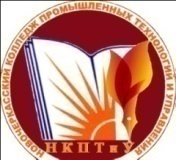 Министерство общего и профессионального образования Ростовской областиГосударственное бюджетное профессиональное образовательное учреждениеРостовской области«Новочеркасский колледж промышленных технологий и управления»Стандарт организацииСМК СТО НКПТиУ РПАдаптированная рабочая программа общеобразовательной учебной дисциплины ОУД.05 ИсторияУТВЕРЖДАЮЗаместитель директора 
по учебной работе_________ С.И. Токин«___» _______ 2018 г.Система менеджмента качестваВерсия № 1Введена с «___» _______________ 20__ г.Рекомендована к применению в учебном процессе  методическим советом НКПТиУМинистерство общего и профессионального образования Ростовской областиГосударственное бюджетное профессиональное образовательное учреждениеРостовской области«Новочеркасский колледж промышленных технологий и управления»Стандарт организацииСМК СТО НКПТиУ Адаптированная рабочая программа общеобразовательной учебной дисциплины ОУД.05 ИсторияОдобрено на заседании цикловой комиссии специальностей укрупненной группы 43.00.00 СЕРВИС И ТУРИЗМпротокол № ___от «___» _______________ 2018 г.Председатель _______________                              Болдовская А.А. 1.ПАСПОРТ АДАПТИРОВАННОЙ РАБОЧЕЙ ПРОГРАММЫ ОБЩЕОБРАЗОВАТЕЛЬНОЙ УЧЕБНОЙ ДИСЦИПЛИНЫ ИСТОРИЯ42.СТРУКТУРА И СОДЕРЖАНИЕ УЧЕБНОЙ ДИСЦИПЛИНЫ ИСТОРИЯ 93.ХАРАКТЕРИСТИКА ОСНОВНЫХ ВИДОВ ДЕЯТЕЛЬНОСТИ СТУДЕНТОВ. КОНТРОЛЬ И ОЦЕНКА РЕЗУЛЬТАТОВ ОСВОЕНИЯ УЧЕБНОЙ ДИСЦИПЛИНЫ494.УЧЕБНО-МЕТОДИЧЕСКОЕ И МАТЕРИАЛЬНО-ТЕХНИЧЕСКОЕ ОБЕСПЕЧЕНИЕ ПРОГРАММЫ УЧЕБНОЙ ДИСЦИПЛИНЫ875.РЕКОМЕНДУЕМАЯ ЛИТЕРАТУРА89Вид учебной работыОбъем часовМаксимальная учебная нагрузка (всего)117Обязательная аудиторная учебная нагрузка (всего)117В том числе:лекции, урокипрактические занятиялабораторные занятиясеминарские занятиякурсовое проектированиеКонтрольные работы117-----Итоговая аттестация                  в форме дифференцированного зачетаИтоговая аттестация                  в форме дифференцированного зачетаНаименование разделов и темСодержание учебного материала, самостоятельная работа обучающихсяОбъем часовУровень освоенияПримечание 
(для лиц 
с ОВЗ и инвалидов)Модуль 1. История Древнего мира15Тема 1.1. Введение. Древнейшая стадия истории человечестваСодержание учебного материала6Тема 1.1. Введение. Древнейшая стадия истории человечестваВведение. Значение изучения истории. Проблема достоверности исторических знаний. Исторические источники, их виды, основные методы работы с ними. Вспомогательные исторические дисциплины. Историческое событие и исторический факт. Концепции исторического развития (формационная, цивилизационная, их сочетание). Периодизация всемирной истории. История России – часть всемирной истории. 22С элементами дистанционного обученияТема 1.1. Введение. Древнейшая стадия истории человечестваПроисхождение человека. Люди эпохи палеолита. Источники знаний о древнейшем человеке. Проблемы антропогенеза. Древнейшие виды человека. Расселение древнейших людей по земному шару. Появление человека современного вида. Палеолит. Условия жизни и занятия первобытных людей. Социальные отношения. Родовая община. Формы первобытного брака. Достижения людей палеолита. Причины, зарождение и особенности первобытной религии и искусства. Неолитическая революция и ее последствия. Понятие «неолитическая революция». Причины неолитической революции. Зарождение производящего хозяйства, появление земледелия и животноводства. Прародина производящего хозяйства. Последствия неолитической революции. Древнейшие поселения земледельцев и животноводов. Неолитическая революция на территории современной России. Первое и второе общественное разделение труда. Появление ремесла и торговли. Начало формирования народов. Индоевропейцы и проблема их прародины. Эволюция общественных отношений, усиление неравенства. Соседская община. Племена и союзы племен. Укрепление власти вождей. Возникновение элементов государственности. Древнейшие города.22С элементами дистанционного обученияТема 1.1. Введение. Древнейшая стадия истории человечестваСамостоятельная работа обучающихся:работа с конспектом,  работа с учебной литературой;работа с таблицей.2Тема 1.2  Цивилизации Древнего мираСодержание учебного материала9Тема 1.2  Цивилизации Древнего мираДревнейшие государства. Понятие цивилизации. Особенности цивилизаций Древнего мира – древневосточной и античной. Специфика древнеегипетской цивилизации. Города-государства Шумера. Вавилон. Законы царя Хаммурапи. Финикийцы и их достижения. Древние евреи в Палестине. Хараппская цивилизация Индии. Индия под властью ариев. Зарождение древнекитайской цивилизации. Великие державы Древнего Востока. Предпосылки складывания великих держав, их особенности. Последствия появления великих держав. Хеттское царство. Ассирийская военная держава. Урарту. Мидийско-Персидская держава – крупнейшее государство Древнего Востока. Государства Индии. Объединение Китая. Империи Цинь и Хань.22С элементами дистанционного обученияТема 1.2  Цивилизации Древнего мираДревняя Греция. Особенности географического положения и природы Греции. Минойская и микенская цивилизации. Последствия вторжения дорийцев в Грецию. Складывание полисного строя. Характерные черты полиса. Великая греческая колонизация и ее последствия. Развитие демократии в Афинах. Спарта и ее роль в истории Древней Греции. Греко-персидские войны, их ход, результаты, последствия. Расцвет демократии в Афинах. Причины и результаты кризиса полиса. Македонское завоевание Греции. Походы Александра Македонского и их результаты. Эллинистические государства – синтез античной и древневосточной цивилизации. Древний Рим. Рим в период правления царей. Рождение Римской республики и особенности управления в ней. Борьба патрициев и плебеев, ее результаты. Римские завоевания. Борьба с Карфагеном. Превращение Римской республики в мировую державу. Система управления в Римской республике. Внутриполитическая борьба, гражданские войны. Рабство в Риме, восстание рабов под предводительством Спартака. От республики к империи. Римская империя: территория, управление. Периоды принципата идомината. Рим и провинции. Войны Римской империи. Римляне и варвары. Кризис Римской империи. Поздняя империя. Эволюция системы императорской власти. Колонат. Разделение Римской империи на Восточную и Западную. Великое переселение народов и падение Западной Римской империи.22С элементами дистанционного обученияТема 1.2  Цивилизации Древнего мираКультура и религия Древнего мира. Особенности культуры и религиозных воззрений Древнего Востока. Монотеизм. Иудаизм. Буддизм – древнейшая мировая религия. Зарождение конфуцианства в Китае. Достижения культуры Древней Греции. Особенности древнеримской культуры. Античная философия, наука, литература, архитектура, изобразительное искусство. Античная культура как фундамент современной мировой культуры. Религиозные представления древних греков и римлян. Возникновение христианства. Особенности христианского вероучения и церковной структуры. Превращение христианства в государственную религию Римской империи.22С элементами дистанционного обученияТема 1.2  Цивилизации Древнего мираСамостоятельная работа обучающихся:работа с учебной  литературой, создание слайд – презентаций,работа с историческими картами.Модуль 2. История средних веков27Тема 2.1.Цивилизации Запада и Востока в средние векаСодержание учебного материала12Тема 2.1.Цивилизации Запада и Востока в средние векаВеликое переселение народов и образование варварских королевств в Европе. Средние века: понятие, хронологические рамки, периодизация. Варвары и их вторжения на территорию Римской империи. Варварские королевства, особенности отношений варваров и римского населения в различных королевствах. Византийская империя. Территория Византии. Византийская империя: власть, управление. Расцвет Византии при Юстиниане. Попытка восстановления Римской империи. Кодификация права. Византия и славяне, славянизация Балкан. Принятие христианства славянскими народами. Византия и страны Востока. Турецкие завоевания и падение Византии. Культура Византии. Сохранение и переработка античного наследия. Искусство, иконопись, архитектура. Человек в византийской цивилизации. Влияние Византии на государственность и культуру России.22С элементами дистанционного обученияТема 2.1.Цивилизации Запада и Востока в средние векаВозникновение ислама. Арабские завоевания. Арабы. Мухаммед и его учение. Возникновение ислама. Основы мусульманского вероучения. Образование Арабского халифата. Арабские завоевания. Мусульмане и христиане. Распад халифата. Культура исламского мира. Развитие науки.Восток в Средние века. Средневековая Индия. Ислам в Индии. Делийский султанат. Культура средневековой Индии. Особенности развития Китая. Административно-бюрократическая система. Империи Суй, Тан. Монголы. Чингисхан. Монгольские завоевания, управление державой. Распад Монгольской империи. Империя Юань в Китае. Свержение монгольского владычества в Китае, империя Мин. Китайская культура и её влияние на соседние народы. Становление и эволюция государственности в Японии. Самураи. Правление сёгунов.22С элементами дистанционного обученияТема 2.1.Цивилизации Запада и Востока в средние векаИмперия Карла Великого и ее распад. Феодальная раздробленность в Европе. Королевство франков. Военная реформа Карла Мартела и ее значение. Франкские короли и римские папы. Карл Великий, его завоевания и его держава. Каролингское возрождение. Распад Каролингской империи. Причины и последствия феодальной раздробленности. Британия в раннее Средневековье. Норманны и их походы. Нормандское завоевание Англии. 22С элементами дистанционного обученияТема 2.1.Цивилизации Запада и Востока в средние векаОсновные черты западноевропейского феодализма. Средневековое общество. Феодализм: понятие, основные черты. Феодальное землевладение, вассально-ленные отношения. Причины возникновения феодализма. Структура и сословия средневекового общества. Крестьяне, хозяйственная жизнь, крестьянская община. Феодалы. Феодальный замок. Рыцари, рыцарская культура. Средневековый западноевропейский город. Города Средневековья, причины их возникновения. Развитие ремесла и торговли. Коммуны и сеньоры. Городские республики. Ремесленники и цехи. Социальные движения. Повседневная жизнь горожан. Значение средневековых городов. Католическая церковь в Средние века. Крестовые походы. Христианская церковь в Средневековье. Церковная организация и иерархия. Усиление роли римских пап. Разделение церквей, католицизм и православие. Духовенство, монастыри, их роль в средневековом обществе. Клюнийская реформа, монашеские ордена. Борьба пап и императоров Священной Римской империи. Папская теократия. Крестовые походы, их последствия. Ереси в Средние века: причины их возникновения и распространения. Инквизиция. Упадок папства.С элементами дистанционного обученияТема 2.1.Цивилизации Запада и Востока в средние векаЗарождение централизованных государств в Европе. Англия и Франция в Средние века. Держава Плантагенетов. Великая хартия вольностей. Франция под властью Капетингов на пути к единому государству. Оформление сословного представительства (Парламент в Англии, Генеральные штаты во Франции). Столетняя война и ее итоги. Османское государство и падение Византии. Рождение Османской империи и государства Европы. Пиренейский полуостров в Средние века. Реконкиста. Образование Испании и Португалии. Политический и культурный подъём в Чехии. Ян Гус. Гуситские войны и их последствия. Перемены во внутренней жизни европейских стран. «Чёрная смерть» и её последствия. Изменения в положении трудового населения. Жакерия. Восстание Уота Тайлера. Завершение складывания национальных государств. Окончательное объединение Франции. Война Алой и Белой розы в Англии. Укрепление королевской власти в Англии.Средневековая культура Западной Европы. Начало Ренессанса. Особенности и достижения средневековой культуры. Наука и богословие. Духовные ценности Средневековья. Школы и университеты. Художественная культура (стили, творцы, памятники искусства). Изобретение книгопечатания и последствия этого события. Гуманизм. Начало Ренессанса (Возрождения). Культурное наследие европейского Средневековья.22С элементами дистанционного обученияТема 2.1.Цивилизации Запада и Востока в средние векаСамостоятельная работа обучающихся:работа с учебной литературой;написание реферата по конкретной теме;работа с конспектом; работа с таблицами, схемами, картами, в сети Интернет;создание слайд – презентаций по конкретной теме.Тема 2.2. От Древней Руси к Российскому государству.Содержание учебного материала15Тема 2.2. От Древней Руси к Российскому государству.Образование Древнерусского государства. Восточные славяне: происхождение, расселение, занятия, общественное устройство. Взаимоотношения с соседними народами и государствами. Предпосылки и причины образования Древнерусского государства. Новгород и Киев — центры древнерусской государственности. Варяжская проблема. Формирование княжеской власти (князь и дружина, полюдье). Первые русские князья, их внутренняя и внешняя политика. Походы Святослава.22С элементами дистанционного обученияТема 2.2. От Древней Руси к Российскому государству.Крещение Руси и его значение. Начало правления князя Владимира Святославича. Организация защиты Руси от кочевников. Крещение Руси: причины, основные события, значение. Христианство и язычество. Церковная организация на Руси. Монастыри. Распространение культуры и письменности.Общество Древней Руси. Социально-экономический и политический строй Древней Руси. Земельные отношения. Свободное и зависимое население. Древнерусские города, развитие ремесел и торговли. Русская Правда. Политика Ярослава Мудрого и Владимира Мономаха. Древняя Русь и ее соседи.22С элементами дистанционного обученияТема 2.2. От Древней Руси к Российскому государству.Раздробленность на Руси. Политическая раздробленность: причины и последствия. Крупнейшие самостоятельные центры Руси, особенности их географического, социально-политического и культурного развития. Новгородская земля. Владимиро-Суздальское княжество. Зарождение стремления к объединению русских земель.Монгольское завоевание и его последствия. Монгольское нашествие. Сражение на Калке. Поход монголов на Северо-Западную Русь. Героическая оборона русских городов. Походы монгольских войск на Юго-Западную Русь и страны Центральной Европы. Значение противостояния Руси монгольскому завоеванию. Борьба Руси против экспансии с Запада. Александр Ярославич. Невская битва. Ледовое побоище. Зависимость русских земель от Орды и ее последствия. Борьба населения русских земель против ордынского владычества.22С элементами дистанционного обученияТема 2.2. От Древней Руси к Российскому государству.Начало возвышения Москвы. Причины и основные этапы объединения русских земель. Москва и Тверь: борьба за великое княжение. Причины и ход возвышения Москвы. Московские князья и их политика. Княжеская власть и церковь. Дмитрий Донской. Начало борьбы с ордынским владычеством. Куликовская битва, ее значение. 22С элементами дистанционного обученияТема 2.2. От Древней Руси к Российскому государству.Образование единого Русского государства. Русь при преемниках Дмитрия Донского. Отношения между Москвой и Ордой, Москвой и Литвой. Феодальная война второй четверти XV в., ее итоги. Автокефалия Русской православной церкви. Иван III. Присоединение Новгорода. Завершение объединения русских земель. Прекращение зависимости Руси от Золотой Орды. Войны с Казанью, Литвой, Ливонским орденом и Швецией. Образование единого Русского государства и его значение. Усиление великокняжеской власти. Судебник 1497 г. Происхождение герба России. Система землевладения. Положение крестьян, ограничение их свободы. Предпосылки и начало складывания крепостнической системы.Древнерусская культура. Особенности древнерусской культуры. Возникновение письменности. Летописание. Литература (слово, житие, поучение, хождение). Былинный эпос. Деревянное и каменное зодчество. Живопись (мозаики, фрески). Иконы. Декоративно-прикладное искусство. Развитие местных художественных школ.22С элементами дистанционного обученияТема 2.2. От Древней Руси к Российскому государству.Самостоятельная работа обучающихся:работа с учебной  литературой,написание реферата по конкретной теме,работа с конспектом,работа с таблицами, схемами, картами, в сети Интернет,создание слайд – презентаций по конкретной темеМодуль 3. Новая история (16-19 в.в.)60Тема 3.1.Россия в 16-17 вв.: от великого княжества к царствуСодержание учебного материала9Тема 3.1.Россия в 16-17 вв.: от великого княжества к царствуРоссия в правление Ивана Грозного. Россия в период боярского правления. Иван IV. Избранная рада. Реформы 1550-х гг. и их значение. Становление приказной системы. Укрепление армии. Стоглавый собор. Расширение территории государства, его многонациональный характер. Походы на Казань. Присоединение Казанского и Астраханского ханств, борьба с Крымским ханством, покорение Западной Сибири. Ливонская война, ее итоги и последствия. Опричнина, споры о ее смысле. Последствия опричнины. Россия в конце XVI в., нарастание кризиса. Учреждение патриаршества. Закрепощение крестьян.Смутное время начала XVII в. Царствование Б. Годунова. Смута: причины, участники, последствия. Самозванцы. Восстание под предводительством И. Болотникова. Вмешательство Речи Посполитой и Швеции в Смуту. Оборона Смоленска. Освободительная борьба против интервентов. Патриотический подъем народа. Окончание Смуты и возрождение российской государственности. Ополчение К. Минина и Д. Пожарского. Освобождение Москвы. Начало царствования династии Романовых.22С элементами дистанционного обученияТема 3.1.Россия в 16-17 вв.: от великого княжества к царствуЭкономическое и социальное развитие России в XVII в. Народные движения. Экономические последствия Смуты. Восстановление хозяйства. Новые явления в экономике страны: рост товарно-денежных отношений, развитие мелкотоварного производства, возникновение мануфактур. Развитие торговли, начало формирования всероссийского рынка. Окончательное закрепощение крестьян. Народные движения в XVII в.: причины, формы, участники. Городские восстания. Восстание под предводительством С.Т. Разина. 22С элементами дистанционного обученияТема 3.1.Россия в 16-17 вв.: от великого княжества к царствуСтановление абсолютизма в России. Внешняя политика России в ХVII в. Усиление царской власти. Развитие приказной системы. Преобразования в армии. Начало становления абсолютизма. Власть и церковь. Реформы патриарха Никона. Церковный раскол. Протопоп Аввакум. Освоение Сибири и Дальнего Востока. Русские первопроходцы. Внешняя политика России в XVII в. Взаимоотношения с соседними государствами и народами. Россия и Речь Посполитая. Смоленская война. Присоединение к России Левобережной Украины и Киева. Отношения России с Крымским ханством и Османской империей.Культура Руси конца XIII—XVIIв.в. Культура XIII—XV в.в. Летописание. Важнейшие памятники литературы (памятники куликовского цикла, сказания, жития, хождения). Развитие зодчества (Московский Кремль, монастырские комплексы-крепости). Расцвет иконописи (Ф. Грек, А. Рублев). Культура XVI в. Книгопечатание (И. Федоров). Публицистика. Зодчество (шатровые храмы). «Домострой». Культура XVII в. Традиции и новые веяния, усиление светского характера культуры. Образование. Литература: новые жанры (сатирические повести, автобиографические повести), новые герои. Зодчество: основные стили и памятники. Живопись (С. Ушаков).22С элементами дистанционного обученияТема 3.1.Россия в 16-17 вв.: от великого княжества к царствуСамостоятельная работа обучающихся:работа с учебной  литературой,написание реферата по конкретной теме,работа с конспектом,работа с таблицами, схемами, картами, в сети Интернет,создание слайд – презентаций по конкретной теме.Тема 3.2. Страны Запада и Востока  в 16-18 вв.Содержание учебного материала12Тема 3.2. Страны Запада и Востока  в 16-18 вв.Экономическое развитие и перемены в западноевропейском обществе. Новые формы организации производства. Накопление капитала. Зарождение ранних капиталистических отношений. Мануфактура. Открытия в науке, усовершенствование в технике, внедрение технических новинок в производство. Революции в кораблестроении и военном деле. Совершенствование огнестрельного оружия. Развитие торговли и товарно-денежных отношений. Революция цен и ее последствия.Великие географические открытия. Образование колониальных империй. Великие географические открытия, их технические, экономические и интеллектуальные предпосылки. Поиски пути в Индию и открытие Нового Света (Х. Колумб, Васко да Гама, Ф. Магеллан). Разделы сфер влияния и начало формирования колониальной системы. Испанские и португальские колонии в Америке. Политические, экономические и культурные последствия Великих географических открытий. Возрождение и гуманизм в Западной Европе. Эпоха Возрождения. Понятие «Возрождение». Истоки и предпосылки становления культуры Ренессанса в Италии. Гуманизм и новая концепция человеческой личности. Идеи гуманизма в Северной Европе. Высокое Возрождение в Италии. Искусство стран Северного Возрождения.Реформация и контрреформация. Понятие «протестантизм». Церковь накануне Реформации. Гуманистическая критика церкви. Мартин Лютер. Реформация в Германии, лютеранство. Религиозные войны. Крестьянская война в Германии. Жан Кальвин и распространение его учения. Новая конфессиональная карта Европы. Контрреформация и попытки преобразований в католическом мире. Орден иезуитов.22С элементами дистанционного обученияТема 3.2. Страны Запада и Востока  в 16-18 вв.Становление абсолютизма в европейских странах. Абсолютизм как общественно-политическая система. Абсолютизм во Франции. Религиозные войны и правление Генриха IV. Франция при кардинале Ришелье. Фронда. Людовик XIV – «король-солнце». Абсолютизм в Испании. Испания и империя Габсбургов в XVII – XVIII вв. Англия в эпоху Тюдоров. Превращение Англии в великую морскую державу при Елизавете I. Общие черты и особенности абсолютизма в странах Европы. «Просвещённый абсолютизм», его значение и особенности в Пруссии, монархии Габсбургов. Англия в XVII – ХVIII в.в. Причины и начало революции в Англии. Демократические течения в революции. Провозглашение республики. Протекторат О. Кромвеля. Реставрация монархии. Итоги, характер и значение Английской революции. «Славная революция». Английское Просвещение. Дж. Локк. Политическое развитие Англии в XVIII в. Колониальные проблемы. Подъём мануфактурного производства. Начало промышленной революции. Изменения в социальной структуре общества.Развитие Европейской культуры и науки в 17-18 в.в.Эпоха просвещения. Новые художественные стили: классицизм, барокко, рококо. Крупнейшие писатели, художники, композиторы. Просвещение: эпоха и идеология. Развитие науки, важнейшие достижения. Идеология Просвещения и значение ее распространения. Учение о естественном праве и общественном договоре. Вольтер, Ш. Монтескьё, Ж.-Ж. Руссо.22С элементами дистанционного обученияТема 3.2. Страны Запада и Востока  в 16-18 вв.Страны Востока в 16-18 в.в.Османские завоевания в Европе. Борьба европейских стран с османской опасностью. Внутренний строй Османской империи и причины ее упадка. Маньчжурское завоевание Китая. Империя Цин и ее особенности. Начало проникновения европейцев в Китай. Цинская политика изоляции. Сёгунат Токугавы в Японии.Страны Востока и колониальная экспансия европейцев. Колониальные захваты Англии, Голландии и Франции. Колониальное соперничество. Складывание колониальной системы. Колонизаторы и местное население. Значение колоний для развития стран Западной Европы. Испанские и португальские колонии Америки, ввоз африканских рабов. Английские колонии в Северной Америке: социально-экономическое развитие и политическое устройство. Рабовладение. Европейские колонизаторы в Индии. Захват Индии Англией и его последствия22С элементами дистанционного обученияТема 3.2. Страны Запада и Востока  в 16-18 вв.Международные отношения в XVII—XVIII в.в. Религиозные, экономические и колониальные противоречия. Причины, ход, особенности, последствия Тридцатилетней войны. Вестфальский мир и его значение. Гегемония Франции в Европе во второй половине ХVII в. Династические войны XVIII в. (Война за испанское наследство, Война за австрийское наследство). Семилетняя война – прообраз мировой войны.Война за независимость и образование США. Причины борьбы английских колоний в Северной Америке за независимость. Начало освободительного движения. Декларация независимости США. Образование США. Война за независимость как первая буржуазная революция в США. Конституция США. Билль о правах.Французская революция конца XVIII в. Предпосылки и причины Французской революции конца XVIII в. Начало революции. Декларация прав человека и гражданина. Конституционалисты, жирондисты и якобинцы. Конституция 1791 г. Начало революционных войн. Свержение монархии и установление республики. Якобинская диктатура. Террор. Падение якобинцев. От термидора к брюмеру. Установление во Франции власти Наполеона Бонапарта. Итоги революции. Международное значение революции.22С элементами дистанционного обученияСамостоятельная работа обучающихся:работа с учебной  литературой,написание реферата по конкретной теме,работа с конспектом,работа с таблицами, схемами, картами, в сети Интернет,создание слайд – презентаций по конкретной темеТема 3.3.Россия в к.17-18 вв.: от царства к империиСодержание учебного материала12Тема 3.3.Россия в к.17-18 вв.: от царства к империиРоссия в эпоху петровских преобразований. Дискуссии о Петре I, значении и цене его преобразований. Начало царствования Петра I. Стрелецкое восстание. Правление царевны Софьи. Крымские походы В. В. Голицына. Начало самостоятельного правления Петра I. Азовские походы. Великое посольство. Первые преобразования. Северная война: причины, основные события, итоги. Значение Полтавской битвы. Прутский и Каспийский походы. Провозглашение России империей. Государственные реформы Петра I. Реорганизация армии. Реформы государственного управления (учреждение Сената, коллегий, губернская реформа и др.). Указ о единонаследии. Табель о рангах. Утверждение абсолютизма. Церковная реформа. Развитие экономики. Политика протекционизма и меркантилизма. Подушная подать. Введение паспортной системы. Социальные движения. Восстания в Астрахани, на Дону. Итоги и цена преобразований Петра Великого.2С элементами дистанционного обученияТема 3.3.Россия в к.17-18 вв.: от царства к империиЭкономическое и социальное развитие в XVIII в. Народные движения. Развитие промышленности и торговли во второй четверти – конце ХVIII в. Рост помещичьего землевладения. Основные сословия российского общества, их положение. Усиление крепостничества. Восстание под предводительством Е. И. Пугачева и его значение.22С элементами дистанционного обученияТема 3.3.Россия в к.17-18 вв.: от царства к империиВнутренняя и внешняя политика России в середине — второй половине XVIII в. Дворцовые перевороты: причины, сущность, последствия. Внутренняя и внешняя политика преемников Петра I. Расширение привилегий дворянства. Русско-турецкая война 1735 – 1739 гг. Участие России в Семилетней войне. Короткое правление Петра III. Правление Екатерины II. Политика «просвещенного абсолютизма»: основные направления, мероприятия, значение. Уложенная комиссия. Губернская реформа. Жалованные грамоты дворянству и городам. Внутренняя политика Павла I, его свержение. Внешняя политика Екатерины II. Русско-турецкие войны и их итоги. Великие русские полководцы и флотоводцы (П. А. Румянцев, А. В. Суворов, Ф. Ф. Ушаков). Присоединение и освоение Крыма и Новороссии; Г. А. Потемкин. Участие России в разделах Речи Посполитой. Внешняя политика Павла I. Итальянский и Швейцарский походы А. В. Суворова, Средиземноморская экспедиция Ф. Ф. Ушакова.22С элементами дистанционного обученияТема 3.3.Россия в к.17-18 вв.: от царства к империиРусская культура XVIII в. Нововведения в культуре петровских времен. Просвещение и научные знания (Ф. Прокопович, И. Т. Посошков). Литература и искусство. Архитектура и изобразительное искусство (Д. Трезини, В. В. Растрелли, И. Н. Никитин). Культура и быт России во второй половине XVIII в. Становление отечественной науки; М. В. Ломоносов. Исследовательские экспедиции. Историческая наука (В. Н. Татищев). Русские изобретатели (И. И Ползунов, И. П. Кулибин). Общественная мысль (Н. И. Новиков, А. Н. Радищев). Литература: основные направления, жанры, писатели (А. П. Сумароков, Н. М. Карамзин, Г. Р. Державин, Д. И. Фонвизин). Развитие архитектуры, живописи, скульптуры, музыки (стили и течения, художники и их произведения). Театр (Ф. Г. Волков).22С элементами дистанционного обученияТема 3.3.Россия в к.17-18 вв.: от царства к империиСамостоятельная работа обучающихся:работа с учебной  литературой,написание реферата по конкретной теме,работа с конспектом,работа с таблицами, схемами, картами, в сети Интернет,создание слайд – презентаций по конкретной темеТема 3.4.Становление индустриальной цивилизацииСодержание учебного материала6Тема 3.4.Становление индустриальной цивилизацииПромышленный переворот и его последствия. Промышленный  переворот (промышленная революция), его причины и последствия. Важнейшие изобретения. Технический переворот в промышленности. От мануфактуры к фабрике. Машинное производство. Появление новых видов транспорта и средств связи. Социальные последствия промышленной революции. Индустриальное общество. Экономическое развитие Англии и Франции в ХIХ в. Конец эпохи «свободного капитализма». Концентрация производства и капитала. Монополии и их формы. Финансовый капитал. Роль государства в экономике.Развитие западноевропейской культуры. Литература. Изобразительное искусство. Музыка. Романтизм, реализм, символизм в художественном творчестве. Секуляризация науки. Теория Ч. Дарвина. Важнейшие научные открытия. Революция в физике. Влияние культурных изменений на повседневную жизнь и быт людей. Автомобили и воздухоплавание.22С элементами дистанционного обученияТема 3.4.Становление индустриальной цивилизацииМеждународные отношения и  политическое развитие стран Европы и Америки. Войны Французской революции и Наполеоновские войны. Антифранцузские коалиции. Крушение наполеоновской империи и его причины. Создание Венской системы международных отношений. Священный союз. Восточный вопрос и обострение противоречий между европейскими державами. Крымская (Восточная) война и ее последствия. Франко-прусская война и изменение расстановки сил на мировой арене. Колониальные захваты. Противоречия между державами. Складывание системы союзов. Тройственный союз. Франко-русский союз – начало образования Антанты.Страны Европы после Наполеоновских войн. Июльская революция во Франции. Образование независимых государств в Латинской Америке. Эволюция политической системы Великобритании, чартистское движение. Революции во Франции, Германии, Австрийской империи и Италии в 1848 – 1849 г.г.: характер, итоги и последствия. Пути объединения национальных государств: Италия, Германия. Социально-экономическое развитие США в конце XVIII – первой половине XIX в. Истоки конфликта Север – Юг. Президент А. Линкольн. Гражданская война в США. Отмена рабства. Итоги войны. Распространение социалистических идей. Первые социалисты. Учение К. Маркса. Рост рабочего движения. Деятельность I Интернационала. Возникновение социал-демократии. Образование II Интернационала. 22С элементами дистанционного обученияТема 3.4.Становление индустриальной цивилизацииСамостоятельная работа обучающихся:работа с учебной  литературой;работа с конспектом;работа с таблицами, схемами, картами, в сети Интернет;создание слайд - презентаций.Тема 3.5.Процесс модернизации в традиционных обществах Востока Содержание учебного материала3Тема 3.5.Процесс модернизации в традиционных обществах Востока Колониальная экспансия европейских стран. Индия. Особенности социально-экономического и политического развития стран Востока. Страны Востока и страны Запада: углубление разрыва в темпах экономического роста. Значение колоний для ускоренного развития западных стран. Колониальный раздел Азии и Африки. Традиционные общества и колониальное управление. Освободительная борьба народов колоний и зависимых стран. Индия под властью британской короны. Восстание сипаев и реформы в управлении Индии.Китай и Япония. Начало превращения Китая в зависимую страну. Опиумные войны. Восстание тайпинов, его особенности и последствия. Упадок и окончательное закабаление Китая западными странами. Особенности японского общества в период сёгуната Токугава. Насильственное «открытие» Японии. Революция Мэйдзи и ее последствия. Усиление Японии и начало ее экспансии в Восточной Азии.22С элементами дистанционного обученияТема 3.5.Процесс модернизации в традиционных обществах Востока Самостоятельная работа обучающихся:работа с учебной литературой;работа с конспектом;работа с таблицами, схемами, картами, в сети Интернет.2С элементами дистанционного обученияТема 3.6.Российская империя в 19 в.Содержание учебного материала182С элементами дистанционного обученияТема 3.6.Российская империя в 19 в.Внутренняя и внешняя политика России в начале XIX в. Император Александр I и его окружение. Создание министерств. Указ о вольных хлебопашцах. Меры по развитию системы образования. Проект М. М. Сперанского. Учреждение Государственного совета. Участие России в антифранцузских коалициях. Тильзитский мир 1807 г. и его последствия. Присоединение к России Финляндии и Бессарабии. Отечественная война 1812 г. Планы сторон, основные этапы и сражения войны. Герои войны (М. И. Кутузов, П. И. Багратион, Н. Н. Раевский, Д. В. Давыдов и др.). Причины победы России в Отечественной войне 1812 г. Заграничный поход русской армии 1813—1814 гг. Венский конгресс. Роль России в европейской политике в 1813—1825 гг. Изменение внутриполитического курса Александра I в 1816—1825 гг. Аракчеевщина. Военные поселения. Движение декабристов. Движение декабристов: предпосылки возникновения, идейные основы и цели, первые организации, их участники. Южное общество; «Русская правда» П. И. Пестеля. Северное общество; Конституция Н. М. Муравьева. Выступления декабристов в Санкт-Петербурге (14 декабря 1825 г.) и на юге, их итоги. Значение движения декабристов.22С элементами дистанционного обученияТема 3.6.Российская империя в 19 в.Внутренняя политика Николая I. Правление Николая I. Преобразование и укрепление роли государственного аппарата. Кодификация законов. Социально-экономическое развитие России во второй четверти XIX в. Крестьянский вопрос. Реформа управления государственными крестьянами П. Д. Киселева. Начало промышленного переворота, его экономические и социальные последствия. Финансовая реформа Е. Ф. Канкрина. Политика в области образования. Теория официальной народности (С. С. Уваров).22С элементами дистанционного обученияТема 3.6.Российская империя в 19 в.Общественное движение во второй четверти XIX в. Общественное движение во второй четверти в. Оппозиционная общественная мысль. «Философическое письмо» П. Я. Чаадаева. Славянофилы (К. С. и И. С. Аксаковы, И. В. и П. В. Киреевские, А. С. Хомяков, Ю. Ф. Самарин и др.) и западники (К. Д. Кавелин, С. М. Соловьев, Т. Н. Грановский и др.). Революционно-социалистические течения (А. И. Герцен, Н. П. Огарев, В. Г. Белинский). Общество петрашевцев. Создание А. И. Герценом теории русского социализма и его издательская деятельность.Общественное движение во второй половине XIX в. Общественное движение в России в последней трети XIX в. Консервативные, либеральные, радикальные течения общественной мысли. Народническое движение: идеология (М. А. Бакунин, П. Л. Лавров, П. Н. Ткачев), организации, тактика. Деятельность «Земли и воли» и «Народной воли». Охота народовольцев на царя. Кризис революционного народничества. Основные идеи либерального народничества. Распространение марксизма и зарождение российской социал-демократии. Начало рабочего движения.22С элементами дистанционного обученияТема 3.6.Российская империя в 19 в.Отмена крепостного права и реформы 60—70-х гг. XIX в. Контрреформы. Необходимость и предпосылки реформ. Император Александр II и его окружение. Планы и проекты переустройства России. Подготовка крестьянской реформы. Разработка проекта реформы в Редакционных комиссиях. Основные положения Крестьянской реформы 1861 г. и условия освобождения крестьян. Значение отмены крепостного права. Земская и городская реформы, создание системы местного самоуправления. Судебная реформа, суд присяжных. Введение всеобщей воинской повинности. Реформы в области образования и печати. Итоги и следствия реформ 1860—1870-х гг. «Конституция М. Т. Лорис-Меликова». Александр III. Причины контрреформ, их основные направления и последствия.22С элементами дистанционного обученияТема 3.6.Российская империя в 19 в.Экономическое развитие во второй половине XIX в. Социально-экономическое развитие пореформенной России. Сельское хозяйство после отмены крепостного права. Развитие торговли и промышленности. Железнодорожное строительство. Завершение промышленного переворота, его последствия. Возрастание роли государства в экономической жизни страны. Курс на модернизацию промышленности. Экономические и финансовые реформы (Н.X. Бунге, С.Ю. Витте). Разработка рабочего законодательства.Внешняя политика России во второй половине XIX в. Европейская политика. А. М. Горчаков и преодоление последствий поражения в Крымской войне. Русско-турецкая война 1877—1878 гг., ход военных действий на Балканах в Закавказье. Роль России в освобождении балканских народов. Присоединение Казахстана и Средней Азии. Заключение русско-французского союза. Политика России на Дальнем Востоке. Россия в международных отношениях конца XIX в.22С элементами дистанционного обученияТема 3.6.Российская империя в 19 в.Русская культура XIX в. Развитие науки и техники (Н. И. Лобачевский, Н. И. Пирогов, Н. Н. Зинин, Б. С. Якоби, А. Г. Столетов, Д. И. Менделеев, И. М. Сеченов и др.). Географические экспедиции, их участники. Расширение сети школ и университетов. Основные стили в художественной культуре (романтизм, классицизм, реализм). Золотой век русской литературы: писатели и их произведения (В. А. Жуковский, А. С. Пушкин, М. Ю. Лермонтов, Н. В. Гоголь и др.). Общественное звучание литературы (Н. А. Некрасов, И. С. Тургенев, Л. Н. Толстой, Ф. М. Достоевский). Становление и развитие национальной музыкальной школы (М. И. Глинка, П. И. Чайковский, Могучая кучка). Расцвет театрального искусства, возрастание его роли в общественной жизни. Живопись: академизм, реализм, передвижники.. Архитектура: стили (русский ампир, классицизм), зодчие и их произведения. Место российской культуры в мировой культуре XIX в. 22С элементами дистанционного обученияТема 3.6.Российская империя в 19 в.Самостоятельная работа обучающихся:работа с учебной  литературой,написание реферата по конкретной теме,работа с конспектом,работа с таблицами, схемами, картами, в сети Интернет,создание слайд – презентаций по конкретной темеМодуль 4. Россия и страны мира в нач. - сер. 20 в. 42Тема 4.1.От Новой истории к НовейшейСодержание учебного материала15Тема 4.1.От Новой истории к НовейшейМир в начале 20 в. Понятие «новейшая история». Важнейшие изменения на карте мира. Первые войны за передел мира. Окончательное формирование двух блоков в Европе (Тройственного союза и Антанты), нарастание противоречий между ними. Военно-политические планы сторон. Гонка вооружений. Балканские войны. Подготовка к большой войне. Особенности экономического развития Великобритании, Франции, Германии, США. Социальные движения и социальные реформы. Реформизм в деятельности правительств. Влияние достижений научно-технического прогресса. Пробуждение Азии на начало ХХ в. Колонии, зависимые страны и метрополии. Начало антиколониальной борьбы. Синьхайская революция в Китае. Сун Ятсен. Гоминьдан. Кризис Османской империи и Младотурецкая революция. Революция в Иране. Национально-освободительная борьба в Индии против британского господства. Индийский национальный конгресс. М. Ганди.Россия на рубеже XIX—XX в.в.Динамика промышленного развития. Роль государства в экономике России. Аграрный вопрос. Император Николай II, его политические воззрения. Общественное движение Возникновение социалистических и либеральных организаций и партий: ихцели, тактика, лидеры (Г. В. Плеханов, В. М. Чернов, В. И. Ленин, Ю. О. Мартов, П. Б. Струве). Усиление рабочего и крестьянского движения. Внешняя политика России. Конференции в Гааге. Усиление влияния в северо-восточном Китае. Русско-японская война 1904—1905 гг.: планы сторон, основные сражения. Портсмутский мир.22С элементами дистанционного обученияТема 4.1.От Новой истории к НовейшейРеволюция 1905—1907 г.г. в России. Причины революции. «Кровавое воскресенье» и начало революции. Развитие революционных событий и политика властей. Советы как форма политического творчества масс. Манифест 17 октября 1905 г. Московское восстание. Спад революции. Становление конституционной монархии и элементов гражданского общества. Легальные политические партии. Опыт российского парламентаризма 1906 – 1917 гг.: особенности парламентской системы, её полномочия и влияние на общественно-политическую жизнь, тенденции эволюции. Результаты Первой российской революции в политических и социальных аспектах.Россия в период столыпинских реформ. П. А. Столыпин как государственный деятель. Программа П. А. Столыпина, её главные цели и комплексный характер. П. А. Столыпин и III Государственная дума. Основное содержание и этапы реализации аграрной реформы, её влияние на экономическое и социальное развитие России. Проблемы и противоречия в ходе проведения аграрной реформы. Другие реформы и их проекты. Экономический подъем. Политическая и общественная жизнь в России в 1910— 1914 гг. Обострение внешнеполитической обстановки.Серебряный век русской культуры. Открытия российских ученых в науке и технике. Русская философия: поиски общественного идеала. Сборник «Вехи». Развитие литературы: от реализма к модернизму. Поэзия Серебряного века. Изобразительное искусство: традиции реализма, «Мир искусства», авангардизм, его направления. Архитектура. Скульптура. Музыка.22С элементами дистанционного обученияТема 4.1.От Новой истории к НовейшейПервая мировая война. Боевые действия 1914—1918 г.г. Особенности и участники войны. Начальный период боевых действий (август – декабрь 1914 г.). Восточный фронт и его роль в войне. Успехи и поражения русской армии. Переход к позиционной войне. Основные сражения в Европе в 1915 – 1917 гг. Брусиловский прорыв и его значение. Боевые действия в Африке и Азии. Вступление в войну США и выход из неё России. Боевые действия в 1918 г. Поражение Германии и ее союзников.Первая мировая война и общество. Развитие военной техники в годы войны. Применение новых видов вооружений: танков, самолётов, отравляющих газов. Перевод государственного управления и экономики на военные рельсы. Государственное регулирование экономики. Патриотический подъём начала войны. Власть и общество на разных этапах войны. Нарастание тягот и бедствий населения. Антивоенные и национальные движения. Нарастание общенационального кризиса в России. Итоги Первой мировой войны. Парижская и Вашингтонская конференции и их решения.22С элементами дистанционного обученияТема 4.1.От Новой истории к НовейшейФевральская революция в России. От Февраля к Октябрю. Причины революции. Отречение Николая II от престола. Падение монархии как начало Великой российской революции. Временное правительство и Петроградский совет рабочих и солдатских депутатов: начало двоевластия. Вопросы о войне и земле. «Апрельские тезисы» В. И. Ленина и программа партии большевиков по переходу от буржуазного этапа революции к пролетарскому (социалистическому). Причины апрельского, июньского и июльского кризисов Временного правительства. Конец двоевластия. На пороге экономической катастрофы и распада: Россия в июле – октябре 1917 г. Деятельность А. Ф. Керенского во главе Временного правительства. Выступление Л. Г. Корнилова и его провал. Изменения в революционной части политического поля России: раскол эсеров, рост влияния большевиков в Советах. Октябрьская революция в России и ее последствия. События 24 – 25 октября в Петрограде, приход к власти большевиков во главе с В. И. Лениным. Союз большевиков и левых эсеров. Установление власти Советов нав основных регионах России. II Всероссийский съезд Советов. Декреты о мире и о земле. Формирование новых органов власти. Создание ВЧК, начало формирования Красной Армии. Отношение большевиков к созыву Учредительного собрания. Причины разгона Учредительного собрания. Создание федеративного социалистического государства и его оформление в Конституции РСФСР 1918 г. Советско-германские переговоры и заключение Брестского мира, его условия, экономические и политические последствия. Разрыв левых эсеров с большевиками, выступление левых эсеров и его разгром. Установление однопартийного режима. 22С элементами дистанционного обученияТема 4.1.От Новой истории к НовейшейГражданская война в России. Причины Гражданской войны. Красные и белые: политические ориентации, лозунги и реальные действия, социальная опора. Другие участники Гражданской войны. Цели и этапы участия иностранных государств в Гражданской войне. Начало фронтовой Гражданской войны. Ход военных действий на фронтах в 1918 – 1920 гг. Завершающий период Гражданской войны. Причины победы красных. Россия в годы Гражданской войны. Экономическая политика большевиков. Национализация, «красногвардейская атака на капитал». Политика «военного коммунизма», ее причины, цели, содержание, последствия. Последствия и итоги Гражданской войны.22С элементами дистанционного обученияТема 4.1.От Новой истории к НовейшейСамостоятельная работа обучающихся:работа с учебной  литературой,написание реферата по конкретной теме,работа с конспектом,работа с таблицами, схемами, картами, в сети Интернет,создание слайд – презентаций по конкретной темеТема 4.2. Межвоенный период (1918-1939).Содержание учебного материала15Тема 4.2. Межвоенный период (1918-1939).Европа и США. Территориальные изменения в Европе и Азии после Первой мировой войны. Революционные события 1918 – начала 1920-х гг. в Европе. Ноябрьская революция в Германии и возникновение Веймарской республики. Революции в Венгрии. Зарождение коммунистического движения, создание и деятельность Коммунистического интернационала. Экономическое развитие ведущих стран мира в 1920-х гг. Причины мирового экономического кризиса 1929 – 1933 гг. Влияние биржевого краха на экономику США. Распространение кризиса на другие страны. Поиск путей выхода из кризиса. Дж. М. Кейнс и его рецепты спасения экономики. Государственное регулирование экономики и социальных отношений. «Новый курс» президента США Ф. Рузвельта и его результаты.Недемократические режимы. Рост фашистских движений в Западной Европе. Захват фашистами власти в Италии. Режим Муссолини в Италии. Победа нацистов в Германии. А. Гитлер – фюрер германского народа. Внутренняя политика А. Гитлера, установление и функционирование тоталитарного режима, причины его устойчивости. Авторитарные режимы в большинстве стран Европы: общие черты и национальные особенности. Создание и победа Народного фронта во Франции, Испании. Реформы правительств Народного фронта. Гражданская война в Испании. Помощь СССР антифашистам. Причины победы мятежников.22С элементами дистанционного обученияТема 4.2. Межвоенный период (1918-1939).Турция, Китай, Индия, Япония. Воздействие Первой мировой войны и Великой российской революции на страны Азии. Установление республики в Турции, деятельность М. Кемаля. Великая национальная революция 1925 – 1927 гг. в Китае. Создание Компартии Китая. Установление диктатуры Чан Кайши и гражданская война в Китае. Советские районы Китая. Создание Национального фронта борьбы против Японии. Сохранение противоречий между коммунистами и гоминдановцами. Кампания гражданского неповиновения в Индии. Идеология ненасильственного сопротивления английским колонизаторам М. Ганди. Милитаризация Японии, её переход к внешнеполитической экспансии.22С элементами дистанционного обученияТема 4.2. Межвоенный период (1918-1939).Международные отношения. Деятельность Лиги Наций. Кризис Версальско-Вашингтонской системы. Агрессия Японии на Дальнем Востоке. Начало японо-китайской войны. Столкновения Японии и СССР. События у озера Хасан и реки Халхин-Гол. Агрессия Италии в Эфиопии. Вмешательство Германии и Италии в Гражданскую войну в Испании. Складывание союза агрессивных государств «Берлин – Рим – Токио». Западная политика «умиротворения» агрессоров. Аншлюс Австрии. Мюнхенский сговор и раздел Чехословакии.С элементами дистанционного обученияТема 4.2. Межвоенный период (1918-1939).Новая экономическая политика в Советской России. Образование СССР. Экономический и политический кризис. Крестьянские восстания, Кронштадтский мятеж и др. Переход к новой экономической политике. Сущность нэпа. Достижения и противоречия нэпа, причины его свертывания. Политическая жизнь в 1920-е гг. Образование СССР: предпосылки объединения республик, альтернативные проекты и практические решения. Национальная политика советской власти. Укрепление позиций страны на международной арене.22С элементами дистанционного обученияТема 4.2. Межвоенный период (1918-1939).Индустриализация и коллективизация в СССР. Обострение внутрипартийных разногласий и борьбы за лидерство в партии и государстве. Советская модель модернизации. Начало индустриализации. Коллективизация сельского хозяйства: формы, методы, экономические и социальные последствия. Индустриализация: цели, методы, экономические и социальные итоги и следствия. Первые пятилетки: задачи и результаты.Советское государство и общество в 20—30-е г.г. XX в. Особенности советской политической системы: однопартийность, сращивание партийного и государственного аппарата, контроль над обществом. Культ вождя. И. В. Сталин. Массовые репрессии, их последствия. Изменение социальной структуры советского общества. Стахановское движение. Положение основных социальных групп. Повседневная жизнь и быт населения городов и деревень. Итоги развития СССР в 1930-е гг. Конституция СССР 1936 г.22С элементами дистанционного обученияТема 4.2. Межвоенный период (1918-1939).Культура в первой половине ХХ в. Развитие науки. Открытия в области физики, химии, биологии, медицины. Формирование новых художественных направлений и школ. Развитие реалистического и модернистского искусства. Изобразительное искусство. Архитектура. Основные направления в литературе. Писатели: модернисты, реалисты; писатели «потерянного поколения», антиутопии. Музыка. Театр. Развитие киноискусства. Рождения звукового кино. Нацизм и культура.Советская культура в 20—30-е г.г. XX в. «Культурная революция»: задачи и направления. Ликвидация неграмотности, создание системы народного образования. Культурное разнообразие 1920-х гг. Идейная борьба среди деятелей культуры. Утверждение метода социалистического реализма в литературе и искусстве. Достижения литературы и искусства. Развитие кинематографа. Введение обязательного начального преподавания. Восстановление преподавания истории Идеологический контроль над духовной жизнью общества. Развитие советской науки.22С элементами дистанционного обученияТема 4.2. Межвоенный период (1918-1939).Самостоятельная работа обучающихся:работа с учебной  литературой,написание реферата по конкретной теме,работа с конспектом,работа с таблицами, схемами, картами, в сети Интернет,создание слайд – презентаций по конкретной теме.5Тема 4.3. Вторая мировая война. Великая Отечественная война.Содержание учебного материала12Тема 4.3. Вторая мировая война. Великая Отечественная война.Накануне мировой войны. Мир в конце 1930-х гг.: три центра силы. Нарастание угрозы войны. Политика «умиротворения» агрессора и переход Германии к решительным действиям. Англо-франко-советские переговоры в Москве, причины их неудачи. Советско-германский пакт о ненападении и секретный дополнительный протокол. Военно-политические планы сторон. Подготовка к войне.22С элементами дистанционного обученияТема 4.3. Вторая мировая война. Великая Отечественная война.Первый период Второй мировой войны. Бои на Тихом океане. Нападение Германии на Польшу. «Странная война» на Западном фронте. Поражение Франции. Оккупация и подчинение Германией стран Европы. Битва за Англию. Укрепление безопасности СССР: присоединение Западной Белоруссии и Западной Украины, Бессарабии и Северной Буковины, Советско-финляндская война, советизация прибалтийских республик. Нацистская программа завоевания СССР. Подготовка СССР и Германии к войне. Соотношение боевых сил к июню 1941 г. Великая Отечественная война как самостоятельный и определяющий этап Второй мировой войны. Цели сторон, соотношение сил. Основные сражения и их итоги на первом этапе войны (22 июня 1941 г. – ноябрь 1942 г.). Деятельность советского руководства по организации обороны страны. Историческое значение Московской битвы. Нападение Японии на США. Боевые действия на Тихом океане в 1941 – 1945 гг.22С элементами дистанционного обученияТема 4.3. Вторая мировая война. Великая Отечественная война.Второй период Второй мировой войны. Военные действия на советско-германском фронте в 1942 г. Сталинградская битва и начало коренного перелома в ходе войны. Военные действия в Северной Африке. Складывание антигитлеровской коалиции и её значение. Конференции глав союзных держав и их решения. Курская битва и завершение коренного перелома. Оккупационный режим. Геноцид. Холокост. Движение Сопротивления. Партизанское движение в СССР, формы борьбы, роль и значение. Коллаборационизм, его причины в разных странах Европы и Азии.22С элементами дистанционного обученияТема 4.3. Вторая мировая война. Великая Отечественная война.Советский тыл в годы войны. Эвакуация. Вклад в победу деятелей науки и культуры. Изменение положения Русской православной церкви и других конфессий в годы войны. Главные задачи и основные наступательные операции Красной Армии на третьем этапе войны (1944). Открытие Второго фронта в Европе. Военные операции 1945 г. Разгром Германии. Советско-японская война. Атомная бомбардировка Хиросимы и Нагасаки. Окончание Второй мировой войны. Значение победы над фашизмом. Решающий вклад СССР в Победу. Людские и материальные потери воюющих сторон.22С элементами дистанционного обученияТема 4.3. Вторая мировая война. Великая Отечественная война.Самостоятельная работа обучающихся:работа с учебной  литературой,написание реферата по конкретной теме,работа с конспектом,работа с таблицами, схемами, картами, в сети Интернет,создание слайд – презентаций по конкретной теме.С элементами дистанционного обученияМодуль 5. Россия и страны мира во второй половине XX -  начале XXIв.в.32С элементами дистанционного обученияТема 5.1.Соревнование социальных систем. Современный мир.Содержание учебного материала12С элементами дистанционного обученияТема 5.1.Соревнование социальных систем. Современный мир.Послевоенное устройство мира. Начало «холодной войны». Итоги Второй мировой войны и новая геополитическая ситуация в мире. Решения Потсдамской конференции. Создание ООН и её деятельность. Раскол антифашистской коалиции. Начало «холодной войны». Создание НАТО и СЭВ. Особая позиция Югославии. Формирование двухполюсного (биполярного) мира. Создание НАТО и ОВД. Берлинский кризис. Раскол Германии. Война в Корее. Гонка вооружений.Ведущие капиталистические страны. Превращение США в ведущую мировую державу. Факторы, способствовавшие успешному экономическому развитию США. Развитие научно-технической революции. Основные тенденции внутренней и внешней США. Послевоенное восстановление стран Западной Европы. «План Маршалла». Важнейшие тенденции развития Великобритании, Франции, ФРГ. Падение авторитарных режимов в Португалии, Испании, Греции. Европейская интеграция, ее причины, цели, ход, последствия. Особенности развития Японии. 22С элементами дистанционного обученияТема 5.1.Соревнование социальных систем. Современный мир.Страны Восточной Европы. Установление власти коммунистических сил после Второй мировой войны в странах Восточной Европы. Начало социалистического строительства. Копирование опыта СССР. Создание и деятельность Совета экономической взаимопомощи (СЭВ). Антикоммунистическое восстание в Венгрии и его подавление. Экономическое и политическое развитие социалистических государств в Европе в 1960 – 1970-е гг. Попытки реформ. Я. Кадар. «Пражская весна». Кризисные явления в Польше. Особый путь Югославии под руководством И. Б. Тито. Перемены в странах Восточной Европы в конце ХХ в. Объединение Германии. Распад Югославии и война на Балканах. «Шоковая терапия» и социальные последствия перехода к рынку. Восточная Европа в начале ХХ в.22С элементами дистанционного обученияТема 5.1.Соревнование социальных систем. Современный мир.Крушение колониальной системы. Освобождение от колониальной зависимости стран Азии (Вьетнам, Индия, Индонезия). Деколонизация Африки. Освобождение Анголы и Мозамбика. Падение режима апартеида в ЮАР. Основные проблемы освободившихся стран. «Социалистический» и «капиталистический» пути развития. Поиск путей модернизации. «Азиатские тигры». Основы ускоренного экономического роста. Исламская революция в Иране. Вторжение войск западной коалиции в Ирак. «Арабская весна», её причины и последствия.Индия, Пакистан, Китай. Освобождение Индии и Пакистана от власти Великобритании. Причины противоречий между Индией и Пакистаном. Особенности внутри- и внешнеполитического развития этих государств. Реформы в Индии. Успехи в развитии Индии в начале XXI в. Завершение гражданской войны в Китае. Образование КНР. Мао Цзэдун. «Большой скачок», народные коммуны и «культурная революция» в КНР. Реформы в Китае. Дэн Сяопин. Успехи и проблемы развития социалистического Китая на современном этапе.Страны Латинской Америки. Особенности экономического и политического развития стран Латинской Америки. Национал-реформизм. Х. Перрон. Военные перевороты и военные диктатуры. Между диктатурой и демократией. Господство США в Латинской Америке. Кубинская революция. Ф. Кастро. Строительство социализма на Кубе. Куба после распада СССР. Чилийская революция. С. Альенде. Сандинистская революция в Никарагуа. «Левый поворот» в конце ХХ – начале ХХI в. Президент Венесуэлы У. Чавес и его последователи в других странах. Строительство «социализма ХХI в.».22С элементами дистанционного обученияТема 5.1.Соревнование социальных систем. Современный мир.Международные отношения. Международные конфликты и кризисы в 1950 – 1960-е гг. Борьба «сверхдержав» СССР и США. Суэцкий кризис. Берлинский кризис. Карибский кризис – порог ядерной войны. Война США во Вьетнаме. Ближневосточный конфликт. Образование государства Израиль. Арабо-израильские войны. Палестинская проблема. Достижение примерного военно-стратегического паритета СССР и США. Разрядка международной напряжённости в 1970-е гг. Хельсинкское совещание по безопасности и сотрудничеству в Европе. Введение ограниченного контингента советских войск в Афганистан. Кризис разрядки. Новое политическое мышление. Конец двухполярного мира и превращение США в единственную «сверхдержаву». Расширение НАТО на Восток. Войны США и их союзников в Афганистане, Ираке, вмешательство в события в Ливии, Сирии. Многополярный мир, его основные центры.22С элементами дистанционного обученияТема 5.1.Соревнование социальных систем. Современный мир.Самостоятельная работа обучающихся.работа с учебной  литературой,написание реферата по конкретной теме,работа с конспектом,работа с таблицами, схемами, картами, в сети Интернет,создание слайд – презентаций по конкретной теме.Тема 5.2. Апогей и кризис советской системы. 1945-1991г.г.Содержание учебного материала12Тема 5.2. Апогей и кризис советской системы. 1945-1991г.г.СССР в послевоенные годы. Укрепление статуса СССР как великой мировой державы. Начало «холодной войны». Атомная монополия США и создание атомного оружия и средств его доставки в СССР. Конверсия, возрождение и развитие промышленности. Положение в сельском хозяйстве. Голод 1946 г. Послевоенное общество, духовный подъем людей. Противоречия социально-политического развития. Усиление роли государства во всех сферах жизни общества. Власть и общество. Репрессии. Идеология и культура в послевоенный период; идеологические кампании и научные дискуссии 1940-х гг.СССР в 50-х — начале 60-х гг. XX в. Перемены после смерти И. В. Сталина. Борьба за власть, победа Н. С. Хрущёва. XX съезд КПСС и его значение. Начало реабилитации жертв политических репрессий. Основные направления реформирования советской экономики и его результаты. Достижения в промышленности. Ситуация в сельском хозяйстве. Освоение целины. Курс на строительство коммунизма. Социальная политика; жилищное строительство. Усиление негативных явлений в экономике. Выступления населения.22С элементами дистанционного обученияТема 5.2. Апогей и кризис советской системы. 1945-1991г.г.СССР во второй половине 60-х — начале 80-х г.г. XX в. Противоречия внутриполитического курса Н. С. Хрущёва. Причины отставки Н. С. Хрущёва. Л. И. Брежнев. Концепция развитого социализма. Власть и общество. Усиление позиций партийно-государственной номенклатуры. Конституция СССР 1977 г. Преобразования в сельском хозяйстве. Экономическая реформа 1965 г.: задачи и результаты. Достижения и проблемы в развитии науки и техники. Нарастание негативных тенденций в экономике. «Застой». «Теневая экономика». Усиление идеологического контроля в различных сферах культуры. Инакомыслие, диссиденты. Социальная политика, рост благосостояния населения. Причины усиления недовольства. СССР в системе международных отношений. Установление военно-стратегического паритета между СССР и США. Переход к политике разрядки международной напряженности. Участие СССР в военных действиях в Афганистане.22С элементами дистанционного обученияТема 5.2. Апогей и кризис советской системы. 1945-1991г.г.СССР в годы перестройки. Предпосылки перемен. М. С. Горбачёв. Политика ускорения и ее неудача. Причины нарастания проблем в экономике. Экономические реформы, их результаты. Разработка проектов приватизации и «перехода к рынку». Реформы политической системы. Изменение государственного устройства СССР. Национальная политика и межнациональные отношения. Национальные движения в союзных республиках. Политика гласности и ее последствия. Изменения в общественном сознании. Власть и церковь в годы перестройки. Нарастание экономического кризиса и обострение межнациональных противоречий. Образование политических партий и движений. Августовские события 1991 г. Распад СССР. Образование СНГ. Причины и последствия кризиса советской системы и распада СССР.22С элементами дистанционного обученияТема 5.2. Апогей и кризис советской системы. 1945-1991г.г.Развитие культуры. Крупнейшие научные открытия второй половины ХХ – начала XXI в. Освоение космоса. Новые черты культуры. Произведения о войне немецких писателей. Реалистические и модернистские направления в искусстве. Экзистенциализм. Театр абсурда. Поп-арт и его черты. Развитие кинематографа. Итальянский неореализм. Развлекательный кинематограф Голливуда. Звёзды экрана. Появление рок-музыки. Массовая культура. Индустрия развлечений. Постмодернизм – стирание грани между элитарной и массовой культурой. Глобализация и национальные культуры.Развитие советской культуры (1945 – 1991 г.г.). Развитие культуры в послевоенные годы. Произведения о прошедшей войне и послевоенной жизни. Советская культура в конце 1950-х — 1960-е гг. Новые тенденции в художественной жизни страны. «Оттепель» в литературе, молодые поэты 1960-х гг. Театр, его общественное звучание. Власть и творческая интеллигенция. Советская культура в середине 1960-х — середине 1980-х гг. Достижения и противоречия художественной культуры. Культура в годы перестройки. Публикация запрещенных ранее произведений, показ кинофильмов. Острые темы в литературе, публицистике, в произведениях кинематографа. Развитие науки и техники в СССР. Научно-техническая революция. Успехи советской космонавтики (С. П. Королев, Ю. А. Гагарин). Развитие образования в СССР. Введение обязательного восьмилетнего, затем обязательного среднего образования. Рост числа вузов и студентов.22С элементами дистанционного обученияТема 5.2. Апогей и кризис советской системы. 1945-1991г.г.Самостоятельная работа обучающихся:работа с учебной  литературой,написание реферата по конкретной теме,работа с конспектом,работа с таблицами, схемами, картами, в сети Интернет,создание слайд – презентаций по конкретной теме.Тема 5.3.Российская Федерация на рубеже XX-XXI вековСодержание учебного материала8Тема 5.3.Российская Федерация на рубеже XX-XXI вековФормирование российской государственности. Изменения в системе власти. Б. Н. Ельцин. Политический кризис осени 1993 г. Принятие Конституции России 1993 г. Экономические реформы 1990-х гг.: основные этапы и результаты. Трудности и противоречия перехода к рыночной экономике. Основные направления национальной политики: успехи и просчеты. Нарастание противоречий между центром и регионами. Военно-политический кризис в Чечне. Отставка Б. Н. Ельцина. Деятельность Президента России В. В. Путина: курс на продолжение реформ, стабилизацию положения в стране, сохранение целостности России, укрепление государственности, обеспечение гражданского согласия и единства общества. Новые государственные символы России. Развитие экономики и социальной сферы в начале ХХI в. Роль государства в экономике. Приоритетные национальные проекты и федеральные программы. Политические лидеры и общественные деятели современной России. Президентские выборы 2008 г. Президент России Д. А. Медведев. Государственная политика в условиях экономического кризиса, начавшегося в 2008 г.22С элементами дистанционного обученияТема 5.3.Российская Федерация на рубеже XX-XXI вековПрезидентские выборы 2012 г. Разработка и реализация планов дальнейшего развития России. Геополитическое положение и внешняя политика России в 1990-е гг. Россия и Запад. Балканский кризис 1999 г. Отношения со странами СНГ. Восточное направление внешней политики. Разработка новой внешнеполитической стратегии в начале XXI в. Укрепление международного престижа России. Решение задач борьбы с терроризмом. Российская Федерация в системе современных международных отношений. Политический кризис на Украине и воссоединение Крыма с Россией. Культура и духовная жизнь общества в конце ХХ – начале XXI в. Распространение информационных технологий в различных сферах жизни общества. Многообразие стилей художественной культуры. Достижения и противоречия культурного развития.22С элементами дистанционного обученияТема 5.3.Российская Федерация на рубеже XX-XXI вековСамостоятельная работа обучающихся:работа с учебной  литературой,написание реферата по конкретной теме,работа с конспектом,работа с таблицами, схемами, картами, в сети Интернет,создание слайд – презентаций по конкретной темеТема 5.3.Российская Федерация на рубеже XX-XXI вековОбобщение материала12Всего:117ХАРАКТЕРИСТИКА ОСНОВНЫХ ВИДОВ ДЕЯТЕЛЬНОСТИ СТУДЕНТОВ. 
КОНТРОЛЬ И ОЦЕНКА РЕЗУЛЬТАТОВ ОСВОЕНИЯ УЧЕБНОЙ ДИСЦИПЛИНЫКонтроль и оценка результатов освоения дисциплины осуществляется преподавателем в процессе проведения практических занятий, тестирования, самостоятельных и контрольных работ, а также выполнения обучающимися индивидуальных заданий.Конкретные формы и процедуры текущего контроля успеваемости и промежуточной аттестации обучающихся инвалидов и обучающихся с ограниченными возможностями здоровья устанавливаются с учетом ограничения здоровья. Эти формы и процедуры доводятся до сведения обучающихся не позднее первых двух месяцев от начала обучения.ХАРАКТЕРИСТИКА ОСНОВНЫХ ВИДОВ ДЕЯТЕЛЬНОСТИ СТУДЕНТОВ. 
КОНТРОЛЬ И ОЦЕНКА РЕЗУЛЬТАТОВ ОСВОЕНИЯ УЧЕБНОЙ ДИСЦИПЛИНЫКонтроль и оценка результатов освоения дисциплины осуществляется преподавателем в процессе проведения практических занятий, тестирования, самостоятельных и контрольных работ, а также выполнения обучающимися индивидуальных заданий.Конкретные формы и процедуры текущего контроля успеваемости и промежуточной аттестации обучающихся инвалидов и обучающихся с ограниченными возможностями здоровья устанавливаются с учетом ограничения здоровья. Эти формы и процедуры доводятся до сведения обучающихся не позднее первых двух месяцев от начала обучения.ХАРАКТЕРИСТИКА ОСНОВНЫХ ВИДОВ ДЕЯТЕЛЬНОСТИ СТУДЕНТОВ. 
КОНТРОЛЬ И ОЦЕНКА РЕЗУЛЬТАТОВ ОСВОЕНИЯ УЧЕБНОЙ ДИСЦИПЛИНЫКонтроль и оценка результатов освоения дисциплины осуществляется преподавателем в процессе проведения практических занятий, тестирования, самостоятельных и контрольных работ, а также выполнения обучающимися индивидуальных заданий.Конкретные формы и процедуры текущего контроля успеваемости и промежуточной аттестации обучающихся инвалидов и обучающихся с ограниченными возможностями здоровья устанавливаются с учетом ограничения здоровья. Эти формы и процедуры доводятся до сведения обучающихся не позднее первых двух месяцев от начала обучения.ХАРАКТЕРИСТИКА ОСНОВНЫХ ВИДОВ ДЕЯТЕЛЬНОСТИ СТУДЕНТОВ. 
КОНТРОЛЬ И ОЦЕНКА РЕЗУЛЬТАТОВ ОСВОЕНИЯ УЧЕБНОЙ ДИСЦИПЛИНЫКонтроль и оценка результатов освоения дисциплины осуществляется преподавателем в процессе проведения практических занятий, тестирования, самостоятельных и контрольных работ, а также выполнения обучающимися индивидуальных заданий.Конкретные формы и процедуры текущего контроля успеваемости и промежуточной аттестации обучающихся инвалидов и обучающихся с ограниченными возможностями здоровья устанавливаются с учетом ограничения здоровья. Эти формы и процедуры доводятся до сведения обучающихся не позднее первых двух месяцев от начала обучения.ХАРАКТЕРИСТИКА ОСНОВНЫХ ВИДОВ ДЕЯТЕЛЬНОСТИ СТУДЕНТОВ. 
КОНТРОЛЬ И ОЦЕНКА РЕЗУЛЬТАТОВ ОСВОЕНИЯ УЧЕБНОЙ ДИСЦИПЛИНЫКонтроль и оценка результатов освоения дисциплины осуществляется преподавателем в процессе проведения практических занятий, тестирования, самостоятельных и контрольных работ, а также выполнения обучающимися индивидуальных заданий.Конкретные формы и процедуры текущего контроля успеваемости и промежуточной аттестации обучающихся инвалидов и обучающихся с ограниченными возможностями здоровья устанавливаются с учетом ограничения здоровья. Эти формы и процедуры доводятся до сведения обучающихся не позднее первых двух месяцев от начала обучения.ХАРАКТЕРИСТИКА ОСНОВНЫХ ВИДОВ ДЕЯТЕЛЬНОСТИ СТУДЕНТОВ. 
КОНТРОЛЬ И ОЦЕНКА РЕЗУЛЬТАТОВ ОСВОЕНИЯ УЧЕБНОЙ ДИСЦИПЛИНЫКонтроль и оценка результатов освоения дисциплины осуществляется преподавателем в процессе проведения практических занятий, тестирования, самостоятельных и контрольных работ, а также выполнения обучающимися индивидуальных заданий.Конкретные формы и процедуры текущего контроля успеваемости и промежуточной аттестации обучающихся инвалидов и обучающихся с ограниченными возможностями здоровья устанавливаются с учетом ограничения здоровья. Эти формы и процедуры доводятся до сведения обучающихся не позднее первых двух месяцев от начала обучения.Содержание обученияСодержание обученияХарактеристика основных видов деятельности обучающихся (на уровне учебных действий)Формы и методы контроля и оценки  результатов обученияВид контроляНазначение контроляСпецифика 1123456ТестированиеВходной контрольОпределение способностей, особенностей восприятия обучающегося и его готовности к освоению учебного материалаУстанавливается с учетом индивидуальных психофизических особенностей (устно, письменно на бумаге, письменно на компьютере, в форме тестирования и т.п.). При необходимости обучающимся предоставляется дополнительное время для подготовки ответа.Модуль 1. История Древнего мираМодуль 1. История Древнего мираМодуль 1. История Древнего мираМодуль 1. История Древнего мираТема 1.1. Введение. Древнейшая стадия истории человечестваТема 1.1. Введение. Древнейшая стадия истории человечестваТема 1.1. Введение. Древнейшая стадия истории человечестваТема 1.1. Введение. Древнейшая стадия истории человечестваВведение Введение Актуализировать знания о предмете истории. Высказывать собственные суждения о значении исторической науки для отдельного человека, государства, общества. Высказывать суждения о месте истории России во всемирной истории Устный опрос, анализ и оценка устных  ответов Текущий контрольПозволяет своевременно выявить затруднения и отставание в обучении и внести коррективы в учебную деятельностьОсуществляется преподавателем 
в процессе проведения практических занятий, выполнения индивидуальных работ и домашних заданий или в режиме тренировочного тестирования в целях получения информации о выполнении обучающимся требуемых действий в процессе учебной деятельности, правильности выполнения требуемых действий, соответствии формы действия данному этапу усвоения учебного материала, формировании действия с должной мерой общения, освоения (в том числе автоматизированности, быстроты выполнения) и т.д.Происхождение человека. Люди эпохи палеолита Происхождение человека. Люди эпохи палеолита Рассказывать о современных представлениях о происхождении человека, расселении древнейших людей (с использованием исторической карты). Объяснять и применять в историческом контексте понятия антропогенез, каменный век, палеолит, родовая община. Показывать на карте места наиболее известных археологических находок на территории России. Устный опрос, анализ и оценка устных  ответовТекущий контрольПозволяет своевременно выявить затруднения и отставание в обучении и внести коррективы в учебную деятельностьОсуществляется преподавателем 
в процессе проведения практических занятий, выполнения индивидуальных работ и домашних заданий или в режиме тренировочного тестирования в целях получения информации о выполнении обучающимся требуемых действий в процессе учебной деятельности, правильности выполнения требуемых действий, соответствии формы действия данному этапу усвоения учебного материала, формировании действия с должной мерой общения, освоения (в том числе автоматизированности, быстроты выполнения) и т.д.Неолитическая революция и ее последствия Неолитическая революция и ее последствия Объяснять и применять в историческом контексте понятия неолит, неолитическая революция, производящее хозяйство, индоевропейцы, племя, союз племен, цивилизация. Раскрывать причины возникновения производящего хозяйства, характеризовать перемены в жизни людей, связанные с этим событием. Называть и показывать на карте расселение древних людей на территории России, территорию складывание индоевропейской общности. Обосновывать закономерность появления государства. Устный опрос, анализ и оценка устных  ответовТекущий контрольПозволяет своевременно выявить затруднения и отставание в обучении и внести коррективы в учебную деятельностьОсуществляется преподавателем 
в процессе проведения практических занятий, выполнения индивидуальных работ и домашних заданий или в режиме тренировочного тестирования в целях получения информации о выполнении обучающимся требуемых действий в процессе учебной деятельности, правильности выполнения требуемых действий, соответствии формы действия данному этапу усвоения учебного материала, формировании действия с должной мерой общения, освоения (в том числе автоматизированности, быстроты выполнения) и т.д.Тема 2. 2. Цивилизации Древнего мира Тема 2. 2. Цивилизации Древнего мира Тема 2. 2. Цивилизации Древнего мира Текущий контрольПозволяет своевременно выявить затруднения и отставание в обучении и внести коррективы в учебную деятельностьОсуществляется преподавателем 
в процессе проведения практических занятий, выполнения индивидуальных работ и домашних заданий или в режиме тренировочного тестирования в целях получения информации о выполнении обучающимся требуемых действий в процессе учебной деятельности, правильности выполнения требуемых действий, соответствии формы действия данному этапу усвоения учебного материала, формировании действия с должной мерой общения, освоения (в том числе автоматизированности, быстроты выполнения) и т.д.Древнейшие государства Древнейшие государства Локализовать цивилизации Древнего Востока на ленте времени и исторической карте, объяснять, как природные условия влияли на образ жизни, отношения в древних обществах. Характеризовать экономическую жизнь и социальный строй древневосточных обществ. Устный опрос, анализ и оценка устных  ответов, выполнение и оценка презентации. Текущий контрольПозволяет своевременно выявить затруднения и отставание в обучении и внести коррективы в учебную деятельностьОсуществляется преподавателем 
в процессе проведения практических занятий, выполнения индивидуальных работ и домашних заданий или в режиме тренировочного тестирования в целях получения информации о выполнении обучающимся требуемых действий в процессе учебной деятельности, правильности выполнения требуемых действий, соответствии формы действия данному этапу усвоения учебного материала, формировании действия с должной мерой общения, освоения (в том числе автоматизированности, быстроты выполнения) и т.д.Великие державы Древнего Востока Великие державы Древнего Востока Раскрывать причины, особенности и последствия появления великих держав. Показывать особенности исторического пути Хеттской, Ассирийской, Персидской держав. Характеризовать отличительные черты цивилизаций Древней Индии и Древнего Китая Текущий контрольПозволяет своевременно выявить затруднения и отставание в обучении и внести коррективы в учебную деятельностьОсуществляется преподавателем 
в процессе проведения практических занятий, выполнения индивидуальных работ и домашних заданий или в режиме тренировочного тестирования в целях получения информации о выполнении обучающимся требуемых действий в процессе учебной деятельности, правильности выполнения требуемых действий, соответствии формы действия данному этапу усвоения учебного материала, формировании действия с должной мерой общения, освоения (в том числе автоматизированности, быстроты выполнения) и т.д.Древняя ГрецияДревняя ГрецияХарактеризовать основные этапы истории Древней Греции, источники по её истории.Объяснять и применять в историческом контексте понятия полис, демократия, колонизация, эллинизм.Давать сравнительную характеристику политического строя полисов (Афины, Спарта).Рассказывать, используя карту, о древнегреческой колонизации, давать оценку её последствий.Раскрывать причины возникновения, сущность и значение эллинизма.Устный опрос, анализ и оценка устных  ответов, выполнение и оценка презентации.Текущий контрольПозволяет своевременно выявить затруднения и отставание в обучении и внести коррективы в учебную деятельностьОсуществляется преподавателем 
в процессе проведения практических занятий, выполнения индивидуальных работ и домашних заданий или в режиме тренировочного тестирования в целях получения информации о выполнении обучающимся требуемых действий в процессе учебной деятельности, правильности выполнения требуемых действий, соответствии формы действия данному этапу усвоения учебного материала, формировании действия с должной мерой общения, освоения (в том числе автоматизированности, быстроты выполнения) и т.д.Древний Рим Древний Рим Характеризовать, используя карту, основные этапы истории Древней Италии, становления и развития Римского государства. Объяснять и применять в историческом контексте понятия патриций, плебей, провинции, республика, империя, колонат. Раскрывать причины военных успехов Римского государства, особенности организации римской армии. Устный опрос, анализ и оценка устных  ответов, выполнение и оценка презентации.Текущий контрольПозволяет своевременно выявить затруднения и отставание в обучении и внести коррективы в учебную деятельностьОсуществляется преподавателем 
в процессе проведения практических занятий, выполнения индивидуальных работ и домашних заданий или в режиме тренировочного тестирования в целях получения информации о выполнении обучающимся требуемых действий в процессе учебной деятельности, правильности выполнения требуемых действий, соответствии формы действия данному этапу усвоения учебного материала, формировании действия с должной мерой общения, освоения (в том числе автоматизированности, быстроты выполнения) и т.д.Культура и религия Древнего мира Культура и религия Древнего мира Систематизировать материал о мифологии и религиозных учениях, возникших в Древнем мире. Раскрывать предпосылки и значение распространения буддизма. Объяснять причины зарождения научных знаний Объяснять, в чём состоит вклад Древней Греции и Древнего Рима в мировое культурное наследие Устный и письменный опрос, анализ и оценка устных  ответов, выполнение и оценка презентации.Текущий контрольПозволяет своевременно выявить затруднения и отставание в обучении и внести коррективы в учебную деятельностьОсуществляется преподавателем 
в процессе проведения практических занятий, выполнения индивидуальных работ и домашних заданий или в режиме тренировочного тестирования в целях получения информации о выполнении обучающимся требуемых действий в процессе учебной деятельности, правильности выполнения требуемых действий, соответствии формы действия данному этапу усвоения учебного материала, формировании действия с должной мерой общения, освоения (в том числе автоматизированности, быстроты выполнения) и т.д.Модуль 2. История средних вековМодуль 2. История средних вековМодуль 2. История средних вековМодуль 2. История средних вековТема 2.1.  Цивилизации Запада и Востока в Средние века Тема 2.1.  Цивилизации Запада и Востока в Средние века Тема 2.1.  Цивилизации Запада и Востока в Средние века Тема 2.1.  Цивилизации Запада и Востока в Средние века Великое переселение народов и образование варварских королевств в Европе Великое переселение народов и образование варварских королевств в Европе Раскрывать основания периодизации истории Средних веков, характеризовать источники по этой эпохе. Участвовать в обсуждении вопроса о взаимодействии варварского и римского начал в европейском обществе раннего Средневековья. Устный опрос, анализ и оценка устных  ответов.Текущий контрольПозволяет своевременно выявить затруднения и отставание в обучении и внести коррективы в учебную деятельностьОсуществляется преподавателем 
в процессе проведения практических, выполнения индивидуальных работ и домашних заданий или в режиме тренировочного тестирования в целях получения информации о выполнении обучающимся требуемых действий в процессе учебной деятельности, правильности выполнения требуемых действий, соответствии формы действия данному этапу усвоения учебного материала, формировании действия с должной мерой общения, освоения (в том числе автоматизированности, быстроты выполнения) и т.д.Возникновение ислама. Арабские завоевания Возникновение ислама. Арабские завоевания Рассказывать, используя карту, о возникновении Арабского халифата; объяснять причины его возвышения и разделения. Объяснять и применять в историческом контексте понятия ислам, мусульманство, халифат. Характеризовать систему управления в Арабском халифате, значение арабской культуры. Устный опрос, анализ и оценка устных  ответов, анализ карты.Текущий контрольПозволяет своевременно выявить затруднения и отставание в обучении и внести коррективы в учебную деятельностьОсуществляется преподавателем 
в процессе проведения практических, выполнения индивидуальных работ и домашних заданий или в режиме тренировочного тестирования в целях получения информации о выполнении обучающимся требуемых действий в процессе учебной деятельности, правильности выполнения требуемых действий, соответствии формы действия данному этапу усвоения учебного материала, формировании действия с должной мерой общения, освоения (в том числе автоматизированности, быстроты выполнения) и т.д.Византийская империя Византийская империя Рассказывать, используя карту, о возникновении Византии; объяснять причины её возвышения и упадка. Рассказывать о влиянии Византии и её культуры на историю и культуру славянских государств, в частности России, раскрывать значение создания славянской письменности Кириллом и Мефодием. Устный опрос, анализ и оценка устных  ответов, анализ карты.Текущий контрольПозволяет своевременно выявить затруднения и отставание в обучении и внести коррективы в учебную деятельностьОсуществляется преподавателем 
в процессе проведения практических, выполнения индивидуальных работ и домашних заданий или в режиме тренировочного тестирования в целях получения информации о выполнении обучающимся требуемых действий в процессе учебной деятельности, правильности выполнения требуемых действий, соответствии формы действия данному этапу усвоения учебного материала, формировании действия с должной мерой общения, освоения (в том числе автоматизированности, быстроты выполнения) и т.д.Восток в Средние века Восток в Средние века Объяснять и применять в историческом контексте понятия хан, сёгун, самурай, варна, каста. Характеризовать общественное устройство государств Востока в Средние века, отношения власти и подданных, систему управления. Представлять описание, характеристику памятников культуры народов Востока (с использованием иллюстративного материала). Устный опрос, анализ и оценка устных  ответов, написание  реферата.Текущий контрольПозволяет своевременно выявить затруднения и отставание в обучении и внести коррективы в учебную деятельностьОсуществляется преподавателем 
в процессе проведения практических, выполнения индивидуальных работ и домашних заданий или в режиме тренировочного тестирования в целях получения информации о выполнении обучающимся требуемых действий в процессе учебной деятельности, правильности выполнения требуемых действий, соответствии формы действия данному этапу усвоения учебного материала, формировании действия с должной мерой общения, освоения (в том числе автоматизированности, быстроты выполнения) и т.д.Империя Карла Великого и ее распад. Феодальная раздробленность в ЕвропеИмперия Карла Великого и ее распад. Феодальная раздробленность в ЕвропеРаскрывать сущность военной реформы Карла Мартелла, его влияние на успехи франкских королейРассказывать о причинах, ходе и последствиях походов Карла Великого, значение образования его империи Объяснять термин каролингское возрождение Объяснять причины походов норманнов, показывать их последствия. Устный опрос, анализ и оценка устных  ответов.Текущий контрольПозволяет своевременно выявить затруднения и отставание в обучении и внести коррективы в учебную деятельностьОсуществляется преподавателем 
в процессе проведения практических, выполнения индивидуальных работ и домашних заданий или в режиме тренировочного тестирования в целях получения информации о выполнении обучающимся требуемых действий в процессе учебной деятельности, правильности выполнения требуемых действий, соответствии формы действия данному этапу усвоения учебного материала, формировании действия с должной мерой общения, освоения (в том числе автоматизированности, быстроты выполнения) и т.д.Основные черты западноевропейского феодализмаОсновные черты западноевропейского феодализмаОбъяснять и применять в историческом контексте понятия феодализм, раздробленность, вассально-ленные отношения, сеньор, рыцарь, вассал Раскрывать современные подходы к объяснению сущности феодализма Рассказывать о жизни представителей различных сословий средневекового общества:  рыцарей, крестьян, горожан, духовенства и др. (сообщение, презентация). Устный опрос, анализ и оценка устных  ответов.Текущий контрольПозволяет своевременно выявить затруднения и отставание в обучении и внести коррективы в учебную деятельностьОсуществляется преподавателем 
в процессе проведения практических, выполнения индивидуальных работ и домашних заданий или в режиме тренировочного тестирования в целях получения информации о выполнении обучающимся требуемых действий в процессе учебной деятельности, правильности выполнения требуемых действий, соответствии формы действия данному этапу усвоения учебного материала, формировании действия с должной мерой общения, освоения (в том числе автоматизированности, быстроты выполнения) и т.д.Средневековый западноевропейский городСредневековый западноевропейский городОбъяснять и применять в историческом контексте понятия цех, гильдия, коммуна. Систематизировать материал о причинах возникновения, сущности и значении средневековых городов. Характеризовать взаимоотношения горожан и сеньоров, различных слоев населения городовУстный опрос, анализ и оценка устных  ответов.Текущий контрольПозволяет своевременно выявить затруднения и отставание в обучении и внести коррективы в учебную деятельностьОсуществляется преподавателем 
в процессе проведения практических, выполнения индивидуальных работ и домашних заданий или в режиме тренировочного тестирования в целях получения информации о выполнении обучающимся требуемых действий в процессе учебной деятельности, правильности выполнения требуемых действий, соответствии формы действия данному этапу усвоения учебного материала, формировании действия с должной мерой общения, освоения (в том числе автоматизированности, быстроты выполнения) и т.д.Католическая церковь в Средние века. Крестовые походыКатолическая церковь в Средние века. Крестовые походыХарактеризовать роль христианской церкви в средневековом обществе. Рассказывать о причинах и последствиях борьбы римских пап и императоров Священной Римской империи Систематизировать материал по истории Крестовых походов, высказывать суждение об их причинах и последствиях.Устный опрос, анализ и оценка устных  ответов, выполнение рефератов.Текущий контрольПозволяет своевременно выявить затруднения и отставание в обучении и внести коррективы в учебную деятельностьОсуществляется преподавателем 
в процессе проведения практических, выполнения индивидуальных работ и домашних заданий или в режиме тренировочного тестирования в целях получения информации о выполнении обучающимся требуемых действий в процессе учебной деятельности, правильности выполнения требуемых действий, соответствии формы действия данному этапу усвоения учебного материала, формировании действия с должной мерой общения, освоения (в том числе автоматизированности, быстроты выполнения) и т.д.Зарождение централизованных государств в ЕвропеЗарождение централизованных государств в ЕвропеРаскрывать особенности развития Англии и Франции, причины и последствия зарождения в этих странах сословно-представительной монархии. Характеризовать причины, ход, результаты Столетней войны. Систематизировать знания о важнейших событиях позднего Средневековья: падение Византии, реконкиста и образование Испании и Португалии, гуситские войныПоказывать исторические предпосылки образования централизованных государств в Западной Европе Рассказывать о наиболеё значительных народных выступлениях Средневековья.Устный опрос, анализ и оценка устных  ответов.Текущий контрольПозволяет своевременно выявить затруднения и отставание в обучении и внести коррективы в учебную деятельностьОсуществляется преподавателем 
в процессе проведения практических, выполнения индивидуальных работ и домашних заданий или в режиме тренировочного тестирования в целях получения информации о выполнении обучающимся требуемых действий в процессе учебной деятельности, правильности выполнения требуемых действий, соответствии формы действия данному этапу усвоения учебного материала, формировании действия с должной мерой общения, освоения (в том числе автоматизированности, быстроты выполнения) и т.д.Средневековая культура Западной Европы. Начало РенессансаСредневековая культура Западной Европы. Начало РенессансаГотовить сообщение, презентацию на тему «Первые европейские университеты». Характеризовать основные художественные стили средневековой культуры (с рассмотрением конкретных памятников, произведений). Высказывать суждения о предпосылках возникновения и значении идей гуманизма и Возрождения для развития европейского общества Выполнение и оценка презентации.Текущий контрольПозволяет своевременно выявить затруднения и отставание в обучении и внести коррективы в учебную деятельностьОсуществляется преподавателем 
в процессе проведения практических, выполнения индивидуальных работ и домашних заданий или в режиме тренировочного тестирования в целях получения информации о выполнении обучающимся требуемых действий в процессе учебной деятельности, правильности выполнения требуемых действий, соответствии формы действия данному этапу усвоения учебного материала, формировании действия с должной мерой общения, освоения (в том числе автоматизированности, быстроты выполнения) и т.д.Тема 2.2. От древней Руси к Российскому государствуТема 2.2. От древней Руси к Российскому государствуТема 2.2. От древней Руси к Российскому государствуТема 2.2. От древней Руси к Российскому государствуОбразование Древнерусского государстваОбразование Древнерусского государстваХарактеризовать территории расселения восточных славян и их соседей, природные условия, в которых они жили, их занятия, их быт, верования. Раскрывать причины и называть время образования Древнерусского государства. Объяснять и применять в историческом контексте понятия князь, дружина, государство. Составлять хронологическую таблицу деятельности первых русских князейУстный опрос, анализ и оценка устных  ответов.Текущий контрольПозволяет своевременно выявить затруднения и отставание в обучении и внести коррективы в учебную деятельностьОсуществляется преподавателем 
в процессе проведения практических занятий, выполнения индивидуальных работ и домашних заданий или в режиме тренировочного тестирования в целях получения информации о выполнении обучающимся требуемых действий в процессе учебной деятельности, правильности выполнения требуемых действий, соответствии формы действия данному этапу усвоения учебного материала, формировании действия с должной мерой общения, освоения (в том числе автоматизированности, быстроты выполнения) и т.д.Крещение Руси и его значениеКрещение Руси и его значениеАктуализировать знания о возникновении христианства и основных его постулатах. Рассказывать о причинах крещения Руси, об основных событиях, связанных с принятием христианства на Руси. Давать оценку значения принятия христианства на Руси.Устный опрос, анализ и оценка устных  ответов.Текущий контрольПозволяет своевременно выявить затруднения и отставание в обучении и внести коррективы в учебную деятельностьОсуществляется преподавателем 
в процессе проведения практических занятий, выполнения индивидуальных работ и домашних заданий или в режиме тренировочного тестирования в целях получения информации о выполнении обучающимся требуемых действий в процессе учебной деятельности, правильности выполнения требуемых действий, соответствии формы действия данному этапу усвоения учебного материала, формировании действия с должной мерой общения, освоения (в том числе автоматизированности, быстроты выполнения) и т.д.Общество Древней РусиОбщество Древней РусиХарактеризовать общественный и политический строй Древней Руси, внутреннюю и внешнюю политику русских князей. Анализировать содержание Русской Правды Называть причины княжеских усобиц. Составлять характеристику личности, давать оценку, сравнивать исторических деятелей (на примере князей Ярослава Мудрого, Владимира Мономаха).Устный опрос, анализ и оценка устных  ответов, выполнение рефератов.Текущий контрольПозволяет своевременно выявить затруднения и отставание в обучении и внести коррективы в учебную деятельностьОсуществляется преподавателем 
в процессе проведения практических занятий, выполнения индивидуальных работ и домашних заданий или в режиме тренировочного тестирования в целях получения информации о выполнении обучающимся требуемых действий в процессе учебной деятельности, правильности выполнения требуемых действий, соответствии формы действия данному этапу усвоения учебного материала, формировании действия с должной мерой общения, освоения (в том числе автоматизированности, быстроты выполнения) и т.д.Раздробленность на РусиРаздробленность на РусиНазывать причины раздробленности на Руси, раскрывать последствия раздробленности. Показывать на исторической карте территории крупнейших самостоятельных центров Руси. Характеризовать особенности географического положения, социально-политического развития, достижений экономики и культуры Новгородской и Владимиро-Суздальской земель.Устный опрос, анализ и оценка устных  ответов, анализ карты.Текущий контрольПозволяет своевременно выявить затруднения и отставание в обучении и внести коррективы в учебную деятельностьОсуществляется преподавателем 
в процессе проведения практических занятий, выполнения индивидуальных работ и домашних заданий или в режиме тренировочного тестирования в целях получения информации о выполнении обучающимся требуемых действий в процессе учебной деятельности, правильности выполнения требуемых действий, соответствии формы действия данному этапу усвоения учебного материала, формировании действия с должной мерой общения, освоения (в том числе автоматизированности, быстроты выполнения) и т.д.Монгольское завоевание и его последствияМонгольское завоевание и его последствияИзлагать материал о причинах и последствиях монгольских завоеваний. Приводить примеры героической борьбы русского народа против завоевателей Рассказывать о Невской битве и Ледовом побоище. Составлять характеристику Александра Невского. Оценивать последствия ордынского владычества для Руси, характеризовать повинности населения. Устный опрос, анализ и оценка устных  ответов, анализ карты.Текущий контрольПозволяет своевременно выявить затруднения и отставание в обучении и внести коррективы в учебную деятельностьОсуществляется преподавателем 
в процессе проведения практических занятий, выполнения индивидуальных работ и домашних заданий или в режиме тренировочного тестирования в целях получения информации о выполнении обучающимся требуемых действий в процессе учебной деятельности, правильности выполнения требуемых действий, соответствии формы действия данному этапу усвоения учебного материала, формировании действия с должной мерой общения, освоения (в том числе автоматизированности, быстроты выполнения) и т.д.Начало возвышения МосквыНачало возвышения МосквыРаскрывать причины и следствия объединения русских земель вокруг Москвы. Аргументировать оценку деятельности Ивана Калиты, Дмитрия Донского. Раскрывать роль Русской православной церкви в возрождении и объединении Руси. Раскрывать значение Куликовской битвы для дальнейшего развития России. Устный опрос, анализ и оценка устных  ответов, выполнение реферата.Текущий контрольПозволяет своевременно выявить затруднения и отставание в обучении и внести коррективы в учебную деятельностьОсуществляется преподавателем 
в процессе проведения практических занятий, выполнения индивидуальных работ и домашних заданий или в режиме тренировочного тестирования в целях получения информации о выполнении обучающимся требуемых действий в процессе учебной деятельности, правильности выполнения требуемых действий, соответствии формы действия данному этапу усвоения учебного материала, формировании действия с должной мерой общения, освоения (в том числе автоматизированности, быстроты выполнения) и т.д.Образование единого Русского государстваОбразование единого Русского государстваПоказывать на исторической карте рост территории Московской Руси. Составлять характеристику Ивана III. Объяснять значение создания единого Русского государства. Излагать вопрос о влияние централизованного государства на развитие хозяйства страны и положение людей. Изучать отрывки из Судебника 1497 г. и использовать содержащиеся в них сведения в рассказе о положении крестьян и начале их закрепощения. Устный опрос, анализ и оценка устных  ответов, анализ карты.Текущий контрольПозволяет своевременно выявить затруднения и отставание в обучении и внести коррективы в учебную деятельностьОсуществляется преподавателем 
в процессе проведения практических занятий, выполнения индивидуальных работ и домашних заданий или в режиме тренировочного тестирования в целях получения информации о выполнении обучающимся требуемых действий в процессе учебной деятельности, правильности выполнения требуемых действий, соответствии формы действия данному этапу усвоения учебного материала, формировании действия с должной мерой общения, освоения (в том числе автоматизированности, быстроты выполнения) и т.д.Древнерусская культураДревнерусская культураРассказывать о развитии культуры Древней Руси. Давать характеристику памятников литературы, зодчества Древней Руси. Высказывать суждения о значении наследия Древней Руси для современного общества.Устный и письменный опрос, анализ и оценка устных  ответов, выполнение и оценка презентации.Текущий контрольПозволяет своевременно выявить затруднения и отставание в обучении и внести коррективы в учебную деятельностьОсуществляется преподавателем 
в процессе проведения практических занятий, выполнения индивидуальных работ и домашних заданий или в режиме тренировочного тестирования в целях получения информации о выполнении обучающимся требуемых действий в процессе учебной деятельности, правильности выполнения требуемых действий, соответствии формы действия данному этапу усвоения учебного материала, формировании действия с должной мерой общения, освоения (в том числе автоматизированности, быстроты выполнения) и т.д.Модуль 3. Новая история (16 – 19 в.в.)Модуль 3. Новая история (16 – 19 в.в.)Модуль 3. Новая история (16 – 19 в.в.)Модуль 3. Новая история (16 – 19 в.в.)Тема 3.1. Россия в ХVI – ХVII вв.: от великого княжества к царствуТема 3.1. Россия в ХVI – ХVII вв.: от великого княжества к царствуТема 3.1. Россия в ХVI – ХVII вв.: от великого княжества к царствуТема 3.1. Россия в ХVI – ХVII вв.: от великого княжества к царствуРоссия в правление Ивана ГрозногоРоссия в правление Ивана ГрозногоОбъяснять значение понятий Избранная рада, приказ, Земский собор, стрелецкое войско, опричнина, заповедные годы, урочные лета, крепостное право. Характеризовать внутреннюю политику Ивана IV в середине ХVI в., основные мероприятия и значение реформ 1550-х гг. Раскрывать значение присоединения Среднего и Нижнего Поволжья, Западной Сибири к России. Показывать, каковы были последствия Ливонской войны для Русского государства. Объяснять причины, сущность и последствия опричнины. Обосновывать оценку итогов правления Ивана Грозного. Устный опрос, анализ и оценка устных  ответов, анализ карты.Текущий контрольПозволяет своевременно выявить затруднения и отставание в обучении и внести коррективы в учебную деятельностьОсуществляется преподавателем 
в процессе проведения практических занятий, выполнения индивидуальных работ и домашних заданий или в режиме тренировочного тестирования в целях получения информации о выполнении обучающимся требуемых действий в процессе учебной деятельности, правильности выполнения требуемых действий, соответствии формы действия данному этапу усвоения учебного материала, формировании действия с должной мерой общения, освоения (в том числе автоматизированности, быстроты выполнения) и т.д.Смутное время начала XVII в.Смутное время начала XVII в.Объяснять смысл понятий Смутное время, самозванец, крестоцеловальная запись, ополчение, национально-освободительное движение. Раскрывать, в чем заключались причины Смутного времени. Характеризовать личности и деятельность Бориса Годунова, Лжедмитрия I, Василия Шуйского, Лжедмитрия II. Показывать на исторической карте направления походов отрядов под предводительством Лжедмитрия I, И. И. Болотникова, Лжедмитрия II, направления походов польских и шведских войск, движение отрядов Первого и Второго ополчений и др. Высказывать оценку деятельности П. П. Ляпунова, К. Минина, Д. М. Пожарского. Раскрывать значение освобождения Москвы войсками ополчений для развития России.Устный опрос, анализ и оценка устных  ответов, анализ карты, выполнение реферата.Текущий контрольПозволяет своевременно выявить затруднения и отставание в обучении и внести коррективы в учебную деятельностьОсуществляется преподавателем 
в процессе проведения практических занятий, выполнения индивидуальных работ и домашних заданий или в режиме тренировочного тестирования в целях получения информации о выполнении обучающимся требуемых действий в процессе учебной деятельности, правильности выполнения требуемых действий, соответствии формы действия данному этапу усвоения учебного материала, формировании действия с должной мерой общения, освоения (в том числе автоматизированности, быстроты выполнения) и т.д.Экономическое и социальное развитие России в XVII в. Народные движенияЭкономическое и социальное развитие России в XVII в. Народные движенияИспользовать информацию исторических карт при рассмотрении экономического развития России в XVII в. Раскрывать важнейшие последствия появления и распространения мануфактур в России. Раскрывать важнейшие последствия появления и распространения мануфактур в России.Раскрывать причины народных движений вРоссии XVII в. Систематизировать исторический материал в форме таблицы «Народные движения в России XVII в.»Устный опрос, анализ и оценка устных  ответов, анализ карты.Текущий контрольПозволяет своевременно выявить затруднения и отставание в обучении и внести коррективы в учебную деятельностьОсуществляется преподавателем 
в процессе проведения практических занятий, выполнения индивидуальных работ и домашних заданий или в режиме тренировочного тестирования в целях получения информации о выполнении обучающимся требуемых действий в процессе учебной деятельности, правильности выполнения требуемых действий, соответствии формы действия данному этапу усвоения учебного материала, формировании действия с должной мерой общения, освоения (в том числе автоматизированности, быстроты выполнения) и т.д.Становление абсолютизма в России. Внешняя политика России в ХVII вСтановление абсолютизма в России. Внешняя политика России в ХVII вОбъяснять смысл понятия абсолютизм, церковный раскол, старообрядцы. Раскрывать причины и последствия усиление самодержавной власти. Анализировать объективные и субъективные причины и последствия раскола в Русской православной церкви. Характеризовать значение присоединения Сибири к России. Объяснять, в чем заключались цели и результаты внешней политики России в XVII в.Устный опрос, анализ и оценка устных  ответов, анализ карты.Текущий контрольПозволяет своевременно выявить затруднения и отставание в обучении и внести коррективы в учебную деятельностьОсуществляется преподавателем 
в процессе проведения практических занятий, выполнения индивидуальных работ и домашних заданий или в режиме тренировочного тестирования в целях получения информации о выполнении обучающимся требуемых действий в процессе учебной деятельности, правильности выполнения требуемых действий, соответствии формы действия данному этапу усвоения учебного материала, формировании действия с должной мерой общения, освоения (в том числе автоматизированности, быстроты выполнения) и т.д.Культура Руси конца XIII — XVII в.в.Культура Руси конца XIII — XVII в.в.Составлять систематическую таблицу о достижениях культуры Руси в XIII–XVII вв. Готовить описание выдающихся памятников культуры ХIII – XVII вв. (в том числе связанных со своим регионом); характеризовать их художественные достоинства, историческое значение и др. Осуществлять поиск информации для сообщений о памятниках культуры XIII – ХVIII в. и их создателях (в том числе связанных с историей своего региона).Составление и анализ таблицы, выполнение реферата, презентации.Текущий контрольПозволяет своевременно выявить затруднения и отставание в обучении и внести коррективы в учебную деятельностьОсуществляется преподавателем 
в процессе проведения практических занятий, выполнения индивидуальных работ и домашних заданий или в режиме тренировочного тестирования в целях получения информации о выполнении обучающимся требуемых действий в процессе учебной деятельности, правильности выполнения требуемых действий, соответствии формы действия данному этапу усвоения учебного материала, формировании действия с должной мерой общения, освоения (в том числе автоматизированности, быстроты выполнения) и т.д.Тема 3.2. Страны Запада и Востока в ХVI – ХVIII вв.Тема 3.2. Страны Запада и Востока в ХVI – ХVIII вв.Тема 3.2. Страны Запада и Востока в ХVI – ХVIII вв.Тема 3.2. Страны Запада и Востока в ХVI – ХVIII вв.Экономическое развитие и перемены в западноевропейском обществеЭкономическое развитие и перемены в западноевропейском обществеОбъяснять причины и сущность модернизации. Объяснять и применять в историческом контексте понятия мануфактура, революция цен. Характеризовать развитие экономики в странах Западной Европы в ХVI – ХVIII вв. Раскрывать важнейшие изменения в социальной структуре европейского общества в Новое время. Рассказывать о важнейших открытиях в науке, усовершенствованиях в технике, кораблестроении, военном деле, позволившим странам Западной Европы совершить рывок в своем развитии.Устный опрос, анализ и оценка устных  ответов.Текущий контрольПозволяет своевременно выявить затруднения и отставание в обучении и внести коррективы в учебную деятельностьОсуществляется преподавателем 
в процессе проведения практических занятий, выполнения индивидуальных работ и домашних заданий или в режиме тренировочного тестирования в целях получения информации о выполнении обучающимся требуемых действий в процессе учебной деятельности, правильности выполнения требуемых действий, соответствии формы действия данному этапу усвоения учебного материала, формировании действия с должной мерой общения, освоения (в том числе автоматизированности, быстроты выполнения) и т.д.Великие географические открытия. Образования колониальных империйВеликие географические открытия. Образования колониальных империйСистематизировать материал о Великих географических открытиях (в форме хронологической таблицы), объяснять, в чём состояли их предпосылки. Характеризовать последствия Великих географических открытий и создания первых колониальных империй для стран и народов Европы, Азии, Америки, Африки.Составление и анализ таблицы, устный опрос, анализ и оценка устных  ответов.Текущий контрольПозволяет своевременно выявить затруднения и отставание в обучении и внести коррективы в учебную деятельностьОсуществляется преподавателем 
в процессе проведения практических занятий, выполнения индивидуальных работ и домашних заданий или в режиме тренировочного тестирования в целях получения информации о выполнении обучающимся требуемых действий в процессе учебной деятельности, правильности выполнения требуемых действий, соответствии формы действия данному этапу усвоения учебного материала, формировании действия с должной мерой общения, освоения (в том числе автоматизированности, быстроты выполнения) и т.д.Возрождение и гуманизм в Западной ЕвропеВозрождение и гуманизм в Западной ЕвропеОбъяснять и применять в историческом контексте понятия Возрождение, Ренессанс, гуманизм. Характеризовать причины и основные черты эпохи Возрождения, главные достижения и деятелей Возрождения в науке и искусстве. Раскрывать содержание идей гуманизма и значение их распространения. Готовить презентацию об одном из титанов Возрождения, показывающую его вклад в становление новой культуры. Устный опрос, анализ и оценка устных  ответов, выполнение и оценка презентации.Текущий контрольПозволяет своевременно выявить затруднения и отставание в обучении и внести коррективы в учебную деятельностьОсуществляется преподавателем 
в процессе проведения практических занятий, выполнения индивидуальных работ и домашних заданий или в режиме тренировочного тестирования в целях получения информации о выполнении обучающимся требуемых действий в процессе учебной деятельности, правильности выполнения требуемых действий, соответствии формы действия данному этапу усвоения учебного материала, формировании действия с должной мерой общения, освоения (в том числе автоматизированности, быстроты выполнения) и т.д.Реформация и контрреформацияРеформация и контрреформацияОбъяснять и применять в историческом контексте понятия Реформация, протестантизм, лютеранство, кальвинизм, контрреформация. Раскрывать причины Реформации, показывать важнейшие черты протестантизма и особенности его различных течений. Характеризовать основные события и последствия Реформации и религиозных войн. Устный опрос, анализ и оценка устных  ответов.Текущий контрольПозволяет своевременно выявить затруднения и отставание в обучении и внести коррективы в учебную деятельностьОсуществляется преподавателем 
в процессе проведения практических занятий, выполнения индивидуальных работ и домашних заданий или в режиме тренировочного тестирования в целях получения информации о выполнении обучающимся требуемых действий в процессе учебной деятельности, правильности выполнения требуемых действий, соответствии формы действия данному этапу усвоения учебного материала, формировании действия с должной мерой общения, освоения (в том числе автоматизированности, быстроты выполнения) и т.д.Становление абсолютизма в европейских странахСтановление абсолютизма в европейских странахОбъяснять и применять в историческом контексте понятия абсолютизм, «просвещенный абсолютизм. Раскрывать характерные черты абсолютизма как формы правления, приводить примеры политики абсолютизма (на примере Франции, Англии). Рассказывать об важнейших событиях истории Франции, Англии, Испании, империи Габсбургов. Участвовать в обсуждении темы «Особенности политики «просвещённого абсолютизма» в разных странах Европы».Устный опрос, анализ и оценка устных  ответов, выполнение рефератов.Текущий контрольПозволяет своевременно выявить затруднения и отставание в обучении и внести коррективы в учебную деятельностьОсуществляется преподавателем 
в процессе проведения практических занятий, выполнения индивидуальных работ и домашних заданий или в режиме тренировочного тестирования в целях получения информации о выполнении обучающимся требуемых действий в процессе учебной деятельности, правильности выполнения требуемых действий, соответствии формы действия данному этапу усвоения учебного материала, формировании действия с должной мерой общения, освоения (в том числе автоматизированности, быстроты выполнения) и т.д.Англия в XVII – ХVIII в.в.Англия в XVII – ХVIII в.в.Характеризовать предпосылки, причины и особенности Английской революции, описывать ее основные события и этапы. Раскрывать значение Английской революции, причины реставрации и «Славной революции». Характеризовать причины и последствия промышленной революции (промышленного переворота), объяснять, почему она началась вАнглии.Устный опрос, анализ и оценка устных  ответов, выполнение презентации.Текущий контрольПозволяет своевременно выявить затруднения и отставание в обучении и внести коррективы в учебную деятельностьОсуществляется преподавателем 
в процессе проведения практических занятий, выполнения индивидуальных работ и домашних заданий или в режиме тренировочного тестирования в целях получения информации о выполнении обучающимся требуемых действий в процессе учебной деятельности, правильности выполнения требуемых действий, соответствии формы действия данному этапу усвоения учебного материала, формировании действия с должной мерой общения, освоения (в том числе автоматизированности, быстроты выполнения) и т.д.Развитие европейской культуры и науки в XVII—XVIII в.в. Эпоха Просвещения Развитие европейской культуры и науки в XVII—XVIII в.в. Эпоха Просвещения Характеризовать причины и основные черты культуры, ее главные достижения и деятелей в науке и искусстве. Составлять характеристики деятелей Просвещения. Устный опрос, анализ и оценка устных  ответов, выполнение рефератов.Текущий контрольПозволяет своевременно выявить затруднения и отставание в обучении и внести коррективы в учебную деятельностьОсуществляется преподавателем 
в процессе проведения практических занятий, выполнения индивидуальных работ и домашних заданий или в режиме тренировочного тестирования в целях получения информации о выполнении обучающимся требуемых действий в процессе учебной деятельности, правильности выполнения требуемых действий, соответствии формы действия данному этапу усвоения учебного материала, формировании действия с должной мерой общения, освоения (в том числе автоматизированности, быстроты выполнения) и т.д.Страны Востока в XVI – XVIII в.в.Страны Востока в XVI – XVIII в.в.Раскрывать особенности социально-экономического и политического развития стран Востока, объяснять причины углубления разрыва в темпах экономического развития этих стран и стран Западной Европы. Характеризовать особенности развития Османской империи, Китая и Японии.Устный опрос, анализ и оценка устных  ответов.Текущий контрольПозволяет своевременно выявить затруднения и отставание в обучении и внести коррективы в учебную деятельностьОсуществляется преподавателем 
в процессе проведения практических занятий, выполнения индивидуальных работ и домашних заданий или в режиме тренировочного тестирования в целях получения информации о выполнении обучающимся требуемых действий в процессе учебной деятельности, правильности выполнения требуемых действий, соответствии формы действия данному этапу усвоения учебного материала, формировании действия с должной мерой общения, освоения (в том числе автоматизированности, быстроты выполнения) и т.д.Страны Востока и колониальная экспансия европейцевСтраны Востока и колониальная экспансия европейцевРассказывать, используя карту, о колониальных захватах европейских государств в Африке в XVI  XIX вв.; объяснять, в чём состояли цели и методы колониальной политики европейцев. Высказывать и аргументировать суждения о последствиях колонизации для африканских обществ. Описывать главные черты и достижения культуры стран и народов Азии, Африки.Устный опрос, анализ и оценка устных  ответов, анализ карты.Текущий контрольПозволяет своевременно выявить затруднения и отставание в обучении и внести коррективы в учебную деятельностьОсуществляется преподавателем 
в процессе проведения практических занятий, выполнения индивидуальных работ и домашних заданий или в режиме тренировочного тестирования в целях получения информации о выполнении обучающимся требуемых действий в процессе учебной деятельности, правильности выполнения требуемых действий, соответствии формы действия данному этапу усвоения учебного материала, формировании действия с должной мерой общения, освоения (в том числе автоматизированности, быстроты выполнения) и т.д.Международные отношения в XVII—XVIII в.в.Международные отношения в XVII—XVIII в.в.Систематизировать материал о причинах и последствиях крупнейших военных конфликтов в XVI – середине XVIII в. в Европе и за её пределами. Участвовать в обсуждении ключевых проблем международных отношений XVI – середины XVIII в. в ходе учебной конференции, круглого стола.Составление и анализ таблицы, устный опрос, анализ и оценка устных  ответов. Текущий контрольПозволяет своевременно выявить затруднения и отставание в обучении и внести коррективы в учебную деятельностьОсуществляется преподавателем 
в процессе проведения практических занятий, выполнения индивидуальных работ и домашних заданий или в режиме тренировочного тестирования в целях получения информации о выполнении обучающимся требуемых действий в процессе учебной деятельности, правильности выполнения требуемых действий, соответствии формы действия данному этапу усвоения учебного материала, формировании действия с должной мерой общения, освоения (в том числе автоматизированности, быстроты выполнения) и т.д.Война за независимость и образование СШАВойна за независимость и образование СШАРассказывать о ключевых событиях, итогах и значении войны североамериканских колоний за независимость (используя историческую карту). Анализировать положения «Декларации независимости», Конституции США, объяснять, в чём заключалось их значение для создававшегося нового государства. Составлять характеристики активных участников борьбы за независимость, «отцов-основателей» США. Объяснять, почему освободительная война североамериканских штатов против Англии считается революцией.Устный опрос, анализ и оценка устных  ответов, выполнение рефератов.Текущий контрольПозволяет своевременно выявить затруднения и отставание в обучении и внести коррективы в учебную деятельностьОсуществляется преподавателем 
в процессе проведения практических занятий, выполнения индивидуальных работ и домашних заданий или в режиме тренировочного тестирования в целях получения информации о выполнении обучающимся требуемых действий в процессе учебной деятельности, правильности выполнения требуемых действий, соответствии формы действия данному этапу усвоения учебного материала, формировании действия с должной мерой общения, освоения (в том числе автоматизированности, быстроты выполнения) и т.д.Французская революция конца XVIII в. Французская революция конца XVIII в. Систематизировать материал по истории Французской революции. Составлять характеристики деятелей Французской революций, высказывать и аргументировать суждения об их роли в революции (в форме устного сообщения, эссе, участия в дискуссии). Участвовать в дискуссии на тему «Является ли террор неизбежным спутником настоящей революции?» Устный опрос, анализ и оценка устных  ответов, выполнение рефератов.Текущий контрольПозволяет своевременно выявить затруднения и отставание в обучении и внести коррективы в учебную деятельностьОсуществляется преподавателем 
в процессе проведения практических занятий, выполнения индивидуальных работ и домашних заданий или в режиме тренировочного тестирования в целях получения информации о выполнении обучающимся требуемых действий в процессе учебной деятельности, правильности выполнения требуемых действий, соответствии формы действия данному этапу усвоения учебного материала, формировании действия с должной мерой общения, освоения (в том числе автоматизированности, быстроты выполнения) и т.д.Тема 3.3 Россия в конце ХVII – ХVIII вв.: от царства к империиТема 3.3 Россия в конце ХVII – ХVIII вв.: от царства к империиТема 3.3 Россия в конце ХVII – ХVIII вв.: от царства к империиТема 3.3 Россия в конце ХVII – ХVIII вв.: от царства к империиРоссия в эпоху петровских преобразований Россия в эпоху петровских преобразований Систематизировать мнения историков о причинах петровских преобразований. Представлять характеристику реформ Петра I: 1) в государственном управлении; 2) в экономике и социальной политике; 3) в военном деле; 4) в сфере культуры и быта. Систематизировать материал о ходе и ключевых событиях, итогах Северной войны. Характеризовать отношение различных слоев российского общества к преобразовательской деятельности Петра I, показывать на конкретных примерах, в чём оно проявлялось. Устный опрос, анализ и оценка устных  ответов, выполнение рефератов.Текущий контрольПозволяет своевременно выявить затруднения и отставание в обучении и внести коррективы в учебную деятельностьОсуществляется преподавателем 
в процессе проведения практических занятий, выполнения индивидуальных работ и домашних заданий или в режиме тренировочного тестирования в целях получения информации о выполнении обучающимся требуемых действий в процессе учебной деятельности, правильности выполнения требуемых действий, соответствии формы действия данному этапу усвоения учебного материала, формировании действия с должной мерой общения, освоения (в том числе автоматизированности, быстроты выполнения) и т.д.Экономическое и социальное развитие в XVIII в. Народные движения Экономическое и социальное развитие в XVIII в. Народные движения Характеризовать основные черты социально-экономического развития России в середине – второй половине XVIII в. Рассказывать, используя карту, о причинах, ходе, результатах восстания под предводительством Е. И. Пугачёва. Устный опрос, анализ и оценка устных  ответов, анализ карты.Текущий контрольПозволяет своевременно выявить затруднения и отставание в обучении и внести коррективы в учебную деятельностьОсуществляется преподавателем 
в процессе проведения практических занятий, выполнения индивидуальных работ и домашних заданий или в режиме тренировочного тестирования в целях получения информации о выполнении обучающимся требуемых действий в процессе учебной деятельности, правильности выполнения требуемых действий, соответствии формы действия данному этапу усвоения учебного материала, формировании действия с должной мерой общения, освоения (в том числе автоматизированности, быстроты выполнения) и т.д.Внутренняя и внешняя политика России в середине — второй половине XVIII в. Внутренняя и внешняя политика России в середине — второй половине XVIII в. Систематизировать материал о дворцовых переворотах (причины, события, участники, последствия). Сопоставлять политику «просвещённого абсолютизма» в России и других европейских странах. Характеризовать личность и царствование Екатерины II. Объяснять, чем вызваны противоречивые оценки личности и царствования Павла I, высказывать и аргументировать своё мнение. Раскрывать, используя историческую карту, какие внешнеполитические задачи стояли перед Россией во второй половине XVIII в.; характеризовать результаты внешней политики данного периода.Составление и анализ таблицы, устный опрос, анализ и оценка устных  ответов, анализ карты.Текущий контрольПозволяет своевременно выявить затруднения и отставание в обучении и внести коррективы в учебную деятельностьОсуществляется преподавателем 
в процессе проведения практических занятий, выполнения индивидуальных работ и домашних заданий или в режиме тренировочного тестирования в целях получения информации о выполнении обучающимся требуемых действий в процессе учебной деятельности, правильности выполнения требуемых действий, соответствии формы действия данному этапу усвоения учебного материала, формировании действия с должной мерой общения, освоения (в том числе автоматизированности, быстроты выполнения) и т.д.Русская культура XVIII в. Русская культура XVIII в. Систематизировать материал о развитии образования в России в XVIII в., объяснять, какие события в нём играли ключевую роль. Сравнивать характерные черты российского и европейского Просвещения, выявлять в них общеё и различное. Рассказывать о важнейших достижениях русской науки и культуры в XVIII в., готовить презентации на эту тему. Готовить и проводить виртуальную экскурсию по залам музея русского искусства ХVIII в. Устный и письменный опрос, анализ и оценка устных  ответов, выполнение презентации, подготовка виртуальной экскурсии по залам музея русского искусства ХVIII в..Текущий контрольПозволяет своевременно выявить затруднения и отставание в обучении и внести коррективы в учебную деятельностьОсуществляется преподавателем 
в процессе проведения практических занятий, выполнения индивидуальных работ и домашних заданий или в режиме тренировочного тестирования в целях получения информации о выполнении обучающимся требуемых действий в процессе учебной деятельности, правильности выполнения требуемых действий, соответствии формы действия данному этапу усвоения учебного материала, формировании действия с должной мерой общения, освоения (в том числе автоматизированности, быстроты выполнения) и т.д.Тема 3.4. Становление индустриальной цивилизацииТема 3.4. Становление индустриальной цивилизацииТема 3.4. Становление индустриальной цивилизацииТема 3.4. Становление индустриальной цивилизацииПромышленный переворот и его последствия Промышленный переворот и его последствия Систематизировать материал о главных научных и технических достижениях, способствовавших развёртыванию промышленной революции. Раскрывать сущность, экономические и социальные последствия промышленной революции. Устный опрос, анализ и оценка устных  ответов.Текущий контрольПозволяет своевременно выявить затруднения и отставание в обучении и внести коррективы в учебную деятельностьОсуществляется преподавателем 
в процессе проведения практических занятий, выполнения индивидуальных работ и домашних заданий или в режиме тренировочного тестирования в целях получения информации о выполнении обучающимся требуемых действий в процессе учебной деятельности, правильности выполнения требуемых действий, соответствии формы действия данному этапу усвоения учебного материала, формировании действия с должной мерой общения, освоения (в том числе автоматизированности, быстроты выполнения) и т.д.Международные отношения Международные отношения Систематизировать материал о причинах и последствиях крупнейших военных конфликтов XIX в. в Европе и за её пределами. Участвовать в обсуждении ключевых проблем международных отношений ХIХ в. в ходе конференции, круглого стола, в том числе в форме ролевых высказываний. Участвовать в дискуссии на тему «Был ли неизбежен раскол Европы на два военных блока в конце ХIХ – начале ХХ в.?». Составление и анализ таблицы, дискуссия, анализ и оценка устных  ответов.Текущий контрольПозволяет своевременно выявить затруднения и отставание в обучении и внести коррективы в учебную деятельностьОсуществляется преподавателем 
в процессе проведения практических занятий, выполнения индивидуальных работ и домашних заданий или в режиме тренировочного тестирования в целях получения информации о выполнении обучающимся требуемых действий в процессе учебной деятельности, правильности выполнения требуемых действий, соответствии формы действия данному этапу усвоения учебного материала, формировании действия с должной мерой общения, освоения (в том числе автоматизированности, быстроты выполнения) и т.д.Политическое развитие стран Европы и Америки Политическое развитие стран Европы и Америки Систематизировать материал по истории революций XIX в. в Европе и Северной Америке, характеризовать их задачи, участников, ключевые события, итоги. Сопоставлять опыт движения за реформы и революционных выступлений в Европе XIX в., высказывать суждения об эффективности реформистского и революционного путей преобразования общества. Сравнивать пути создания единых государств в Германии и Италии, выявляя особенности каждой из стран. Объяснять причины распространения социалистических идей, возникновения рабочего движения. Составлять характеристику известных исторических деятелей ХIХ в., привлекая материалы справочных изданий, Интернета. Составление и анализ таблицы, устный опрос, анализ и оценка устных  ответов.Текущий контрольПозволяет своевременно выявить затруднения и отставание в обучении и внести коррективы в учебную деятельностьОсуществляется преподавателем 
в процессе проведения практических занятий, выполнения индивидуальных работ и домашних заданий или в режиме тренировочного тестирования в целях получения информации о выполнении обучающимся требуемых действий в процессе учебной деятельности, правильности выполнения требуемых действий, соответствии формы действия данному этапу усвоения учебного материала, формировании действия с должной мерой общения, освоения (в том числе автоматизированности, быстроты выполнения) и т.д.Развитие западноевропейской культуры Развитие западноевропейской культуры Рассказывать о важнейших научных открытиях и технических достижениях ХIХ в., объяснять, в чём состояло их значение. Характеризовать основные стили и течения в художественной культуре ХIХ в., раскрывая их особенности на примерах конкретных произведений. Объяснять, в чём выразилась демократизация европейской культуры в XIX в. Устный опрос, анализ и оценка устных  ответов, выполнение презентации.Текущий контрольПозволяет своевременно выявить затруднения и отставание в обучении и внести коррективы в учебную деятельностьОсуществляется преподавателем 
в процессе проведения практических занятий, выполнения индивидуальных работ и домашних заданий или в режиме тренировочного тестирования в целях получения информации о выполнении обучающимся требуемых действий в процессе учебной деятельности, правильности выполнения требуемых действий, соответствии формы действия данному этапу усвоения учебного материала, формировании действия с должной мерой общения, освоения (в том числе автоматизированности, быстроты выполнения) и т.д.Тема 3.5.Процесс модернизации в традиционных обществах ВостокаТема 3.5.Процесс модернизации в традиционных обществах ВостокаТема 3.5.Процесс модернизации в традиционных обществах ВостокаТема 3.5.Процесс модернизации в традиционных обществах ВостокаКолониальная экспансия европейских стран. Индия Колониальная экспансия европейских стран. Индия Раскрывать особенности социально-экономического и политического развития стран Азии, Латинской Америки, Африки. Характеризовать предпосылки, участников, крупнейшие события, итоги борьбы народов Латинской Америки за независимость, особенности развития стран Латинской Америки в ХIХ в. Рассказывать, используя карту, о колониальных захватах европейских государств в Африке в XVI  XIX вв.; объяснять, в чём состояли цели и методы колониальной политики европейцев. Описывать главные черты и достижения культуры стран и народов Азии, Африки и Латинской Америки в XVI – XIX вв. Устный опрос, анализ и оценка устных ответов, анализ карты.Текущий контрольПозволяет своевременно выявить затруднения и отставание в обучении и внести коррективы в учебную деятельностьОсуществляется преподавателем 
в процессе проведения практических занятий, выполнения индивидуальных работ и домашних заданий или в режиме тренировочного тестирования в целях получения информации о выполнении обучающимся требуемых действий в процессе учебной деятельности, правильности выполнения требуемых действий, соответствии формы действия данному этапу усвоения учебного материала, формировании действия с должной мерой общения, освоения (в том числе автоматизированности, быстроты выполнения) и т.д.Китай и Япония Китай и Япония Сопоставлять практику проведения реформ, модернизации в странах Азии; высказывать суждения о значении европейского опыта для этих стран. Выполнение рефератов.Текущий контрольПозволяет своевременно выявить затруднения и отставание в обучении и внести коррективы в учебную деятельностьОсуществляется преподавателем 
в процессе проведения практических занятий, выполнения индивидуальных работ и домашних заданий или в режиме тренировочного тестирования в целях получения информации о выполнении обучающимся требуемых действий в процессе учебной деятельности, правильности выполнения требуемых действий, соответствии формы действия данному этапу усвоения учебного материала, формировании действия с должной мерой общения, освоения (в том числе автоматизированности, быстроты выполнения) и т.д.Тема 3.6. Российская империя в ХIХ векеТема 3.6. Российская империя в ХIХ векеТема 3.6. Российская империя в ХIХ векеТема 3.6. Российская империя в ХIХ векеОсуществляется преподавателем 
в процессе проведения практических занятий, выполнения индивидуальных работ и домашних заданий или в режиме тренировочного тестирования в целях получения информации о выполнении обучающимся требуемых действий в процессе учебной деятельности, правильности выполнения требуемых действий, соответствии формы действия данному этапу усвоения учебного материала, формировании действия с должной мерой общения, освоения (в том числе автоматизированности, быстроты выполнения) и т.д.Внутренняя и внешняя политика России в начале XIX в. Внутренняя и внешняя политика России в начале XIX в. Систематизировать материал о политическом курсе императора Александра I на разных этапах его правления (в форме таблицы, тезисов и т. п.). Характеризовать сущность проекта М. М. Сперанского, объяснять, какие изменения в общественно-политическом устройстве России он предусматривал.Представлять исторический портрет Александра I и государственных деятелей времени его правления с использованием историко-биографической литературы (в форме сообщения, эссе, реферата, презентации). Систематизировать материал об основных событиях и участниках Отечественной войны 1812 г., Заграничных походов русской армии (в ходе семинара, круглого стола с использованием источников, работ историков). Устный опрос, анализ и оценка устных  ответов, выполнение рефератов.Осуществляется преподавателем 
в процессе проведения практических занятий, выполнения индивидуальных работ и домашних заданий или в режиме тренировочного тестирования в целях получения информации о выполнении обучающимся требуемых действий в процессе учебной деятельности, правильности выполнения требуемых действий, соответствии формы действия данному этапу усвоения учебного материала, формировании действия с должной мерой общения, освоения (в том числе автоматизированности, быстроты выполнения) и т.д.Движение декабристов Движение декабристов Характеризовать предпосылки, систему взглядов, тактику действий декабристов, анализировать их программные документы. Сопоставлять оценки движения декабристов, данные современниками и историками, высказывать и аргументировать свою оценку (при проведении круглого стола, дискуссионного клуба и т. п.). Устный опрос, анализ и оценка устных  ответов.Осуществляется преподавателем 
в процессе проведения практических занятий, выполнения индивидуальных работ и домашних заданий или в режиме тренировочного тестирования в целях получения информации о выполнении обучающимся требуемых действий в процессе учебной деятельности, правильности выполнения требуемых действий, соответствии формы действия данному этапу усвоения учебного материала, формировании действия с должной мерой общения, освоения (в том числе автоматизированности, быстроты выполнения) и т.д.Внутренняя политика Николая I. Внутренняя политика Николая I. Характеризовать основные государственные преобразования, осуществлённые во второй четверти XIX в., меры по решению крестьянского вопроса. Представлять характеристики Николая I и государственных деятелей его царствования (с привлечением дополнительных источников, мемуарной литературы). Устный опрос, анализ и оценка устных  ответов, выполнение презентации.Осуществляется преподавателем 
в процессе проведения практических занятий, выполнения индивидуальных работ и домашних заданий или в режиме тренировочного тестирования в целях получения информации о выполнении обучающимся требуемых действий в процессе учебной деятельности, правильности выполнения требуемых действий, соответствии формы действия данному этапу усвоения учебного материала, формировании действия с должной мерой общения, освоения (в том числе автоматизированности, быстроты выполнения) и т.д.Общественное движение во второй четверти XIX в. Общественное движение во второй четверти XIX в. Характеризовать основные направления общественного движения во второй четверти XIX в., взгляды западников и славянофилов, выявлять общеё и различное. Высказывать суждения о том, какие идеи общественно-политической мысли России XIX в. сохранили своё значение для современности (при проведении круглого стола, дискуссии). Выполнение реферата.Осуществляется преподавателем 
в процессе проведения практических занятий, выполнения индивидуальных работ и домашних заданий или в режиме тренировочного тестирования в целях получения информации о выполнении обучающимся требуемых действий в процессе учебной деятельности, правильности выполнения требуемых действий, соответствии формы действия данному этапу усвоения учебного материала, формировании действия с должной мерой общения, освоения (в том числе автоматизированности, быстроты выполнения) и т.д.Внешняя политика России во второй четверти XIX в. Внешняя политика России во второй четверти XIX в. Составлять обзор ключевых событий внешней политики России во второй четверти XIX в. (европейской политики, Кавказской войны, Крымской войны), их итогов и последствий. Анализировать причины и последствия создания и действий антироссийской коалиции в период Крымской войны Устный опрос, анализ и оценка устных  ответов, анализ карты.Осуществляется преподавателем 
в процессе проведения практических занятий, выполнения индивидуальных работ и домашних заданий или в режиме тренировочного тестирования в целях получения информации о выполнении обучающимся требуемых действий в процессе учебной деятельности, правильности выполнения требуемых действий, соответствии формы действия данному этапу усвоения учебного материала, формировании действия с должной мерой общения, освоения (в том числе автоматизированности, быстроты выполнения) и т.д.Отмена крепостного права и реформы 60—70-х гг. XIX в. Контрреформы Отмена крепостного права и реформы 60—70-х гг. XIX в. Контрреформы Раскрывать основное содержание Великих реформ 18601870-х гг. (крестьянской, земской, городской, судебной, военной, преобразований в сфере просвещения, печати). Устный опрос, анализ и оценка устных  ответов, подготовка сообщений.Осуществляется преподавателем 
в процессе проведения практических занятий, выполнения индивидуальных работ и домашних заданий или в режиме тренировочного тестирования в целях получения информации о выполнении обучающимся требуемых действий в процессе учебной деятельности, правильности выполнения требуемых действий, соответствии формы действия данному этапу усвоения учебного материала, формировании действия с должной мерой общения, освоения (в том числе автоматизированности, быстроты выполнения) и т.д.Общественное движение во второй половине XIX в. Общественное движение во второй половине XIX в. Систематизировать материал об этапах и эволюции народнического движения, составлять исторические портреты народников (в форме сообщений, эссе, презентации). Раскрывать предпосылки, обстоятельства и значение зарождения в России социал-демократического движения. Устный опрос, анализ и оценка устных  ответов.Осуществляется преподавателем 
в процессе проведения практических занятий, выполнения индивидуальных работ и домашних заданий или в режиме тренировочного тестирования в целях получения информации о выполнении обучающимся требуемых действий в процессе учебной деятельности, правильности выполнения требуемых действий, соответствии формы действия данному этапу усвоения учебного материала, формировании действия с должной мерой общения, освоения (в том числе автоматизированности, быстроты выполнения) и т.д.Экономическое развитие во второй половине XIX в. Экономическое развитие во второй половине XIX в. Сопоставлять этапы и черты промышленной революции в России с аналогичными процессами в ведущих европейских странах (в форме сравнительной таблицы). Систематизировать материал о завершении промышленной революции в России; конкретизировать общие положения на примере экономического и социального развития своего края. Объяснять, в чём заключались особенности социально-экономического положения России к началу XIX в., концу XIX в. Устный опрос, анализ и оценка устных  ответовОсуществляется преподавателем 
в процессе проведения практических занятий, выполнения индивидуальных работ и домашних заданий или в режиме тренировочного тестирования в целях получения информации о выполнении обучающимся требуемых действий в процессе учебной деятельности, правильности выполнения требуемых действий, соответствии формы действия данному этапу усвоения учебного материала, формировании действия с должной мерой общения, освоения (в том числе автоматизированности, быстроты выполнения) и т.д.Внешняя политика России во второй половине XIX в. Внешняя политика России во второй половине XIX в. Участвовать в подготовке и обсуждении исследовательского проекта «Русско-турецкая война 1877–1878 гг.: военные и дипломатические аспекты, место в общественном сознании россиян» (на основе анализа источников, в том числе картин русских художников, посвящённых этой войне). Подготовка исследовательского проекта «Русско-турецкая война».Осуществляется преподавателем 
в процессе проведения практических занятий, выполнения индивидуальных работ и домашних заданий или в режиме тренировочного тестирования в целях получения информации о выполнении обучающимся требуемых действий в процессе учебной деятельности, правильности выполнения требуемых действий, соответствии формы действия данному этапу усвоения учебного материала, формировании действия с должной мерой общения, освоения (в том числе автоматизированности, быстроты выполнения) и т.д.Русская культура XIX в. Русская культура XIX в. Раскрывать определяющие черты развития русской культуры в XIX в., её основные достижения; характеризовать творчество выдающихся деятелей культуры (в форме сообщения, выступления на семинаре, круглом столе). Готовить и проводить виртуальные экскурсии по залам художественных музеёв и экспозициям произведений живописцев, скульпторов и архитекторов ХIХ в. Осуществлять подготовку и презентацию сообщения, исследовательского проекта о развитии культуры своего региона в XIX в. Оценивать место русской культуры в мировой культуре XIX в. Устный и письменный опрос, анализ и оценка устных  ответов, подготовка презентации.Осуществляется преподавателем 
в процессе проведения практических занятий, выполнения индивидуальных работ и домашних заданий или в режиме тренировочного тестирования в целях получения информации о выполнении обучающимся требуемых действий в процессе учебной деятельности, правильности выполнения требуемых действий, соответствии формы действия данному этапу усвоения учебного материала, формировании действия с должной мерой общения, освоения (в том числе автоматизированности, быстроты выполнения) и т.д.Модуль 4. Россия и страны мира в нач.–сер. 20 в.Модуль 4. Россия и страны мира в нач.–сер. 20 в.Модуль 4. Россия и страны мира в нач.–сер. 20 в.Модуль 4. Россия и страны мира в нач.–сер. 20 в.Тема 4.1. От Новой истории к НовейшейТема 4.1. От Новой истории к НовейшейТема 4.1. От Новой истории к НовейшейТема 4.1. От Новой истории к НовейшейМир в начале ХХ в. Мир в начале ХХ в. Показывать на карте ведущие государства мира и их колонии в начале ХХ в. Объяснять и применять в историческом контексте понятия модернизация, индустриализация, империализм, урбанизация, Антанта, Тройственный союз. Характеризовать причины, содержание и значение социальных реформ начала ХХ в. на примерах разных стран. Раскрывать, в чем заключались причины неравномерности темпов развития индустриальных стран в начале ХХ в. Устный опрос, анализ и оценка устных  ответов, анализ карты.Текущий контрольПозволяет своевременно выявить затруднения и отставание в обучении и внести коррективы в учебную деятельностьОсуществляется преподавателем 
в процессе проведения практических занятий, выполнения индивидуальных работ и домашних заданий или в режиме тренировочного тестирования в целях получения информации о выполнении обучающимся требуемых действий в процессе учебной деятельности, правильности выполнения требуемых действий, соответствии формы действия данному этапу усвоения учебного материала, формировании действия с должной мерой общения, освоения (в том числе автоматизированности, быстроты выполнения) и т.д.Пробуждение Азии на начале ХХ в. Пробуждение Азии на начале ХХ в. Объяснять и применять в историческом контексте понятие пробуждение Азии. Сопоставлять пути модернизации стран Азии, Латинской Америки в начале ХХ в.; выявлять особенности отдельных стран. Объяснять, в чём заключались задачи и итоги революций в Османской империи, Иране, Китае, Мексике. Устный опрос, анализ и оценка устных  ответов.Текущий контрольПозволяет своевременно выявить затруднения и отставание в обучении и внести коррективы в учебную деятельностьОсуществляется преподавателем 
в процессе проведения практических занятий, выполнения индивидуальных работ и домашних заданий или в режиме тренировочного тестирования в целях получения информации о выполнении обучающимся требуемых действий в процессе учебной деятельности, правильности выполнения требуемых действий, соответствии формы действия данному этапу усвоения учебного материала, формировании действия с должной мерой общения, освоения (в том числе автоматизированности, быстроты выполнения) и т.д.Россия на рубеже XIX—XX вв. Россия на рубеже XIX—XX вв. Объяснять, в чём заключались главные противоречия в политическом, экономическом, социальном развитии России в начале ХХ в. Представлять характеристику Николая II (в форме эссе, реферата). Систематизировать материал о развитии экономики в начале ХХ в., выявлять её характерные черты. Устный опрос, анализ и оценка устных  ответов, подготовка эссе, реферата.Текущий контрольПозволяет своевременно выявить затруднения и отставание в обучении и внести коррективы в учебную деятельностьОсуществляется преподавателем 
в процессе проведения практических занятий, выполнения индивидуальных работ и домашних заданий или в режиме тренировочного тестирования в целях получения информации о выполнении обучающимся требуемых действий в процессе учебной деятельности, правильности выполнения требуемых действий, соответствии формы действия данному этапу усвоения учебного материала, формировании действия с должной мерой общения, освоения (в том числе автоматизированности, быстроты выполнения) и т.д.Революция 1905—1907 гг. в России Революция 1905—1907 гг. в России Систематизировать материал об основных событиях российской революции 1905 – 1907 гг., ее причинах, этапах, важнейших событиях (в виде хроники событий, тезисов). Объяснять и применять в историческом контексте понятия кадеты, октябристы, социал-демократы, Совет, Государственная дума, конституционная монархия. Сравнивать позиции политических партий, действовавших и созданных во время революции, давать им оценку (на основе работы с документами). Раскрывать причины, особенности и последствия национальных движений в ходе революции. Участвовать в сборе и представлении материала о событиях революции в 1905 – 1907 гг. в своем регионе. Оценивать итоги революции 1905 – 1907 гг. Устный опрос, анализ и оценка устных  ответов.Текущий контрольПозволяет своевременно выявить затруднения и отставание в обучении и внести коррективы в учебную деятельностьОсуществляется преподавателем 
в процессе проведения практических занятий, выполнения индивидуальных работ и домашних заданий или в режиме тренировочного тестирования в целях получения информации о выполнении обучающимся требуемых действий в процессе учебной деятельности, правильности выполнения требуемых действий, соответствии формы действия данному этапу усвоения учебного материала, формировании действия с должной мерой общения, освоения (в том числе автоматизированности, быстроты выполнения) и т.д.Россия в период столыпинских реформ Россия в период столыпинских реформ Раскрывать основные положения и итоги осуществления политической программы П. А.Столыпина, его аграрной реформы. Объяснять и применять в историческом контексте понятия отруб, хутор, переселенческая политика, третьеиюньская монархия. Устный опрос, анализ и оценка устных  ответов.Текущий контрольПозволяет своевременно выявить затруднения и отставание в обучении и внести коррективы в учебную деятельностьОсуществляется преподавателем 
в процессе проведения практических занятий, выполнения индивидуальных работ и домашних заданий или в режиме тренировочного тестирования в целях получения информации о выполнении обучающимся требуемых действий в процессе учебной деятельности, правильности выполнения требуемых действий, соответствии формы действия данному этапу усвоения учебного материала, формировании действия с должной мерой общения, освоения (в том числе автоматизированности, быстроты выполнения) и т.д.Серебряный век русской культуры Серебряный век русской культуры Характеризовать достижения российской культуры начала ХХ в. творчество выдающихся деятелей науки и культуры (в форме сообщений, эссе, портретных характеристик, реферата и др.). Объяснять и применять в историческом контексте понятия модернизм, символизм, декадентство, авангард, кубизм, абстракционизм, футуризм, акмеизм. Участвовать в подготовке и презентации проекта «Культура нашего края в начале ХХ в.» (с использованием материалов краеведческого музея, личных архивов) Подготовка презентации.Текущий контрольПозволяет своевременно выявить затруднения и отставание в обучении и внести коррективы в учебную деятельностьОсуществляется преподавателем 
в процессе проведения практических занятий, выполнения индивидуальных работ и домашних заданий или в режиме тренировочного тестирования в целях получения информации о выполнении обучающимся требуемых действий в процессе учебной деятельности, правильности выполнения требуемых действий, соответствии формы действия данному этапу усвоения учебного материала, формировании действия с должной мерой общения, освоения (в том числе автоматизированности, быстроты выполнения) и т.д.Первая мировая война. Боевые действия 1914—1918 гг. Первая мировая война. Боевые действия 1914—1918 гг. Характеризовать причины, участников, основные этапы и крупнейшие сражения Первой мировой войны. Систематизировать материал о событиях на Западном и Восточном фронтах войны (в таблице), раскрывать их взаимообусловленность. Характеризовать итоги и последствия Первой мировой войны Устный опрос, анализ и оценка устных  ответов, анализ карты.Текущий контрольПозволяет своевременно выявить затруднения и отставание в обучении и внести коррективы в учебную деятельностьОсуществляется преподавателем 
в процессе проведения практических занятий, выполнения индивидуальных работ и домашних заданий или в режиме тренировочного тестирования в целях получения информации о выполнении обучающимся требуемых действий в процессе учебной деятельности, правильности выполнения требуемых действий, соответствии формы действия данному этапу усвоения учебного материала, формировании действия с должной мерой общения, освоения (в том числе автоматизированности, быстроты выполнения) и т.д.Первая мировая война и общество Первая мировая война и общество Анализировать материал о влиянии войны на развитие общества в воюющих странах. Характеризовать жизнь людей на фронтах и в тылу (с использованием исторических источников, мемуаров). Объяснять, как война воздействовала на положение в России, высказывать суждение по вопросу «Война – путь к революции?» Подготовка сообщений.Текущий контрольПозволяет своевременно выявить затруднения и отставание в обучении и внести коррективы в учебную деятельностьОсуществляется преподавателем 
в процессе проведения практических занятий, выполнения индивидуальных работ и домашних заданий или в режиме тренировочного тестирования в целях получения информации о выполнении обучающимся требуемых действий в процессе учебной деятельности, правильности выполнения требуемых действий, соответствии формы действия данному этапу усвоения учебного материала, формировании действия с должной мерой общения, освоения (в том числе автоматизированности, быстроты выполнения) и т.д.Февральская революция в России. От Февраля к Октябрю Февральская революция в России. От Февраля к Октябрю Характеризовать причины и сущность революционных событий февраля 1917 г. Оценивать деятельность Временного правительства, Петроградского Совета. Давать характеристику позиций основных политических партий и их лидеров весной – осенью 1917 г. Устный опрос, анализ и оценка устных  ответов.Текущий контрольПозволяет своевременно выявить затруднения и отставание в обучении и внести коррективы в учебную деятельностьОсуществляется преподавателем 
в процессе проведения практических занятий, выполнения индивидуальных работ и домашних заданий или в режиме тренировочного тестирования в целях получения информации о выполнении обучающимся требуемых действий в процессе учебной деятельности, правильности выполнения требуемых действий, соответствии формы действия данному этапу усвоения учебного материала, формировании действия с должной мерой общения, освоения (в том числе автоматизированности, быстроты выполнения) и т.д.Октябрьская революция в России и ее последствия Октябрьская революция в России и ее последствия Характеризовать причины и сущность событий октября 1917 г., сопоставлять различные оценки этих событий, высказывать и аргументировать свою точку зрения (в ходе диспута). Объяснять причины прихода большевиков к власти. Систематизировать материал о создании Советского государства, первых преобразованиях (в форме конспекта, таблицы) Объяснять и применять в историческом контексте понятия декрет, национализация, рабочий контроль, Учредительное собрание. Характеризовать обстоятельства и последствия заключения Брестского мира. Участвовать в обсуждении роли В. И. Ленина в истории ХХ в. (в форме учебной конференции, диспута). Устный опрос, анализ и оценка устных  ответов, подготовка презентации.Текущий контрольПозволяет своевременно выявить затруднения и отставание в обучении и внести коррективы в учебную деятельностьОсуществляется преподавателем 
в процессе проведения практических занятий, выполнения индивидуальных работ и домашних заданий или в режиме тренировочного тестирования в целях получения информации о выполнении обучающимся требуемых действий в процессе учебной деятельности, правильности выполнения требуемых действий, соответствии формы действия данному этапу усвоения учебного материала, формировании действия с должной мерой общения, освоения (в том числе автоматизированности, быстроты выполнения) и т.д.Гражданская война в России Гражданская война в России Характеризовать причины Гражданской войны и интервенции, цели, участников и тактику белого и красного движения. Проводить поиск информации о событиях Гражданской войны в родном крае, городе, представлять её в форме презентации, эссе. Сравнивать политику «военного коммунизма» и нэп, выявлять их общие черты и различия. Устный опрос, анализ и оценка устных  ответов, анализ карты, участие в исследовательском проекте.Текущий контрольПозволяет своевременно выявить затруднения и отставание в обучении и внести коррективы в учебную деятельностьОсуществляется преподавателем 
в процессе проведения практических занятий, выполнения индивидуальных работ и домашних заданий или в режиме тренировочного тестирования в целях получения информации о выполнении обучающимся требуемых действий в процессе учебной деятельности, правильности выполнения требуемых действий, соответствии формы действия данному этапу усвоения учебного материала, формировании действия с должной мерой общения, освоения (в том числе автоматизированности, быстроты выполнения) и т.д.Тема 4.2. Межвоенный период (1918-1939).Тема 4.2. Межвоенный период (1918-1939).Тема 4.2. Межвоенный период (1918-1939).Тема 4.2. Межвоенный период (1918-1939).Европа и США Европа и США Объяснять и применять в историческом контексте понятия Версальско-Вашингтонская система, Лига Наций, репарации, «новый курс», Народный фронт. Систематизировать материал о революционных событиях 1918 – начала 1920-х гг. в Европе (причины, участники, ключевые события, итоги революций). Характеризовать успехи и проблемы экономического развития стран Европы и США в 1920-е гг. Раскрывать причины мирового экономического кризиса 1929 – 1933 гг. и его последствий. Объяснять сущность, причины успеха и противоречия «нового курса» президента США Ф. Рузвельта. Устный опрос, анализ и оценка устных  ответов.Текущий контрольПозволяет своевременно выявить затруднения и отставание в обучении и внести коррективы в учебную деятельностьОсуществляется преподавателем 
в процессе проведения практических занятий, выполнения индивидуальных работ и домашних заданий или в режиме тренировочного тестирования в целях получения информации о выполнении обучающимся требуемых действий в процессе учебной деятельности, правильности выполнения требуемых действий, соответствии формы действия данному этапу усвоения учебного материала, формировании действия с должной мерой общения, освоения (в том числе автоматизированности, быстроты выполнения) и т.д.Недемократические режимы Недемократические режимы Объяснять и применять в историческом контексте понятия мировой экономический кризис, тоталитаризм, авторитаризм, фашизм, нацизм. Объяснять причины возникновения и распространения фашизма в Италии и нацизма в Германии. Систематизировать материал о Гражданской войне в Испании, высказывать оценку ее последствий. Устный опрос, анализ и оценка устных  ответов.Текущий контрольПозволяет своевременно выявить затруднения и отставание в обучении и внести коррективы в учебную деятельностьОсуществляется преподавателем 
в процессе проведения практических занятий, выполнения индивидуальных работ и домашних заданий или в режиме тренировочного тестирования в целях получения информации о выполнении обучающимся требуемых действий в процессе учебной деятельности, правильности выполнения требуемых действий, соответствии формы действия данному этапу усвоения учебного материала, формировании действия с должной мерой общения, освоения (в том числе автоматизированности, быстроты выполнения) и т.д.Турция, Китай, Индия, Япония Турция, Китай, Индия, Япония Характеризовать опыт и итоги реформ и революций как путей модернизации в странах Азии. Раскрывать особенности освободительного движения 1920 - 1930-х гг. в Китае и Индии. Высказывать суждения о роли лидеров в освободительном движении и модернизации стран Азии. Высказывать суждения о причинах и особенностях японской экспансии. Подготовка презентации.Текущий контрольПозволяет своевременно выявить затруднения и отставание в обучении и внести коррективы в учебную деятельностьОсуществляется преподавателем 
в процессе проведения практических занятий, выполнения индивидуальных работ и домашних заданий или в режиме тренировочного тестирования в целях получения информации о выполнении обучающимся требуемых действий в процессе учебной деятельности, правильности выполнения требуемых действий, соответствии формы действия данному этапу усвоения учебного материала, формировании действия с должной мерой общения, освоения (в том числе автоматизированности, быстроты выполнения) и т.д.Международные отношения Международные отношения Характеризовать основные этапы и тенденции развития международных отношений в 1920 – 1930-е гг. Участвовать в дискуссии о предпосылках, характере и значении важнейших международных событий 1920–1930-х гг. Устный опрос, анализ и оценка устных  ответов.Текущий контрольПозволяет своевременно выявить затруднения и отставание в обучении и внести коррективы в учебную деятельностьОсуществляется преподавателем 
в процессе проведения практических занятий, выполнения индивидуальных работ и домашних заданий или в режиме тренировочного тестирования в целях получения информации о выполнении обучающимся требуемых действий в процессе учебной деятельности, правильности выполнения требуемых действий, соответствии формы действия данному этапу усвоения учебного материала, формировании действия с должной мерой общения, освоения (в том числе автоматизированности, быстроты выполнения) и т.д.Культура в первой половине ХХ в. Культура в первой половине ХХ в. Характеризовать основные течения в литературе и искусстве 1920–1930-х гг. на примерах творчества выдающихся мастеров культуры, их произведений (в форме сообщений или презентаций, в ходе круглого стола). Сравнивать развитие западной и советской культуры в 1920–1930-е гг., выявлять черты их различия и сходства. Подготовка презентации.Текущий контрольПозволяет своевременно выявить затруднения и отставание в обучении и внести коррективы в учебную деятельностьОсуществляется преподавателем 
в процессе проведения практических занятий, выполнения индивидуальных работ и домашних заданий или в режиме тренировочного тестирования в целях получения информации о выполнении обучающимся требуемых действий в процессе учебной деятельности, правильности выполнения требуемых действий, соответствии формы действия данному этапу усвоения учебного материала, формировании действия с должной мерой общения, освоения (в том числе автоматизированности, быстроты выполнения) и т.д.Новая экономическая политика в Советской России. Образование СССР Новая экономическая политика в Советской России. Образование СССР Участвовать в семинаре на тему «Нэп как явление социально-экономической и общественно-политической жизни Советской страны». Сравнивать основные варианты объединения советских республик, давать им оценку, анализировать положения Конституции СССР 1924 г.), раскрывать значение образования СССР. Раскрывать сущность, основное содержание и результаты внутрипартийной борьбы в 1920 – 1930-е гг.Устный опрос, анализ и оценка устных  ответов.Текущий контрольПозволяет своевременно выявить затруднения и отставание в обучении и внести коррективы в учебную деятельностьОсуществляется преподавателем 
в процессе проведения практических занятий, выполнения индивидуальных работ и домашних заданий или в режиме тренировочного тестирования в целях получения информации о выполнении обучающимся требуемых действий в процессе учебной деятельности, правильности выполнения требуемых действий, соответствии формы действия данному этапу усвоения учебного материала, формировании действия с должной мерой общения, освоения (в том числе автоматизированности, быстроты выполнения) и т.д.Индустриализация и коллективизация в СССР Индустриализация и коллективизация в СССР Представлять характеристику и оценку политических процессов 1930-х гг. Характеризовать причины, методы и итоги индустриализации и коллективизации в СССР. Объяснять и применять в историческом контексте понятия пятилетка, стахановское движение, коллективизация, раскулачивание, политические репрессии, «враг народа», ГУЛАГ. Проводить поиск информации о ходе индустриализации и коллективизации в своем городе, крае (в форме исследовательского проекта). Устный опрос, анализ и оценка устных  ответов, участие в исследовательском проекте.Текущий контрольПозволяет своевременно выявить затруднения и отставание в обучении и внести коррективы в учебную деятельностьОсуществляется преподавателем 
в процессе проведения практических занятий, выполнения индивидуальных работ и домашних заданий или в режиме тренировочного тестирования в целях получения информации о выполнении обучающимся требуемых действий в процессе учебной деятельности, правильности выполнения требуемых действий, соответствии формы действия данному этапу усвоения учебного материала, формировании действия с должной мерой общения, освоения (в том числе автоматизированности, быстроты выполнения) и т.д.Советское государство и общество в 20—30-е гг. XX в. Советское государство и общество в 20—30-е гг. XX в. Раскрывать особенности социальных процессов в СССР в 1930-е гг. Характеризовать эволюцию политической системы в СССР в 1930-е гг., раскрывать предпосылки усиления централизации власти. Анализировать информацию источников и работ историков о политических процессах и репрессиях 1930-х гг., давать оценку этим событиям. Устный опрос, анализ и оценка устных  ответов.Текущий контрольПозволяет своевременно выявить затруднения и отставание в обучении и внести коррективы в учебную деятельностьОсуществляется преподавателем 
в процессе проведения практических занятий, выполнения индивидуальных работ и домашних заданий или в режиме тренировочного тестирования в целях получения информации о выполнении обучающимся требуемых действий в процессе учебной деятельности, правильности выполнения требуемых действий, соответствии формы действия данному этапу усвоения учебного материала, формировании действия с должной мерой общения, освоения (в том числе автоматизированности, быстроты выполнения) и т.д.Советская культура в 20—30-е гг. XX в. Советская культура в 20—30-е гг. XX в. Систематизировать информацию о политике в области культуры в 1920 – 1930-е гг., выявлять её основные тенденции. Характеризовать достижения советской науки и культуры. Участвовать в подготовке и представлении материалов о творчестве и судьбах учёных, деятелей литературы и искусства 1920 – 1930-х гг. (в форме биографических справок, эссе, презентаций, рефератов). Систематизировать информацию о политике власти по отношению к различным религиозным конфессиям, о положении религии в СССР. Подготовка презентации.Текущий контрольПозволяет своевременно выявить затруднения и отставание в обучении и внести коррективы в учебную деятельностьОсуществляется преподавателем 
в процессе проведения практических занятий, выполнения индивидуальных работ и домашних заданий или в режиме тренировочного тестирования в целях получения информации о выполнении обучающимся требуемых действий в процессе учебной деятельности, правильности выполнения требуемых действий, соответствии формы действия данному этапу усвоения учебного материала, формировании действия с должной мерой общения, освоения (в том числе автоматизированности, быстроты выполнения) и т.д.Тема 4.3.Вторая мировая война. Великая Отечественная война.Тема 4.3.Вторая мировая война. Великая Отечественная война.Тема 4.3.Вторая мировая война. Великая Отечественная война.Тема 4.3.Вторая мировая война. Великая Отечественная война.Накануне мировой войны Накануне мировой войны Характеризовать причины кризиса Версальско-Вашингтонской системы и начала Второй мировой войны. Приводить оценки Мюнхенского соглашения и советско-германских договоров 1939 г. Устный опрос, анализ и оценка устных  ответов.Текущий контрольПозволяет своевременно выявить затруднения и отставание в обучении и внести коррективы в учебную деятельностьОсуществляется преподавателем 
в процессе проведения практических занятий, выполнения индивидуальных работ и домашних заданий или в режиме тренировочного тестирования в целях получения информации о выполнении обучающимся требуемых действий в процессе учебной деятельности, правильности выполнения требуемых действий, соответствии формы действия данному этапу усвоения учебного материала, формировании действия с должной мерой общения, освоения (в том числе автоматизированности, быстроты выполнения) и т.д.Первый период Второй мировой войны. Бои на Тихом океане Первый период Второй мировой войны. Бои на Тихом океане Называть, используя карту, участников и основные этапы Второй мировой войны. Характеризовать роль отдельных фронтов в общем ходе Второй мировой войны. Объяснять и применять в историческом контексте понятия «странная война», план «Барбаросса», план «Ост», «новый порядок», коллаборационизм, геноцид, холокост, антигитлеровская коалиция, ленд-лиз, коренной перелом, движение Сопротивления, партизаны. Представлять биографические справки, очерки об участниках войны: полководцах, солдатах, тружениках тыла. Раскрывать значение создания антигитлеровской коалиции и роль дипломатии в годы войны. Характеризовать значение битвы под МосквойУстный опрос, анализ и оценка устных  ответов, анализ карты, подготовка сообщений.Текущий контрольПозволяет своевременно выявить затруднения и отставание в обучении и внести коррективы в учебную деятельностьОсуществляется преподавателем 
в процессе проведения практических занятий, выполнения индивидуальных работ и домашних заданий или в режиме тренировочного тестирования в целях получения информации о выполнении обучающимся требуемых действий в процессе учебной деятельности, правильности выполнения требуемых действий, соответствии формы действия данному этапу усвоения учебного материала, формировании действия с должной мерой общения, освоения (в том числе автоматизированности, быстроты выполнения) и т.д.Второй период Второй мировой войны Второй период Второй мировой войны Систематизировать материал о крупнейших военных операциях Второй мировой войны и Великой Отечественной войны – их масштабах, итогах и роли в общем ходе войны (в виде синхронистических и тематических таблиц, тезисов и др.). Показывать особенности развития экономики в главных воюющих государствах, объяснять причины успехов советской экономики. Рассказывать о положении людей на фронте и в тылу, характеризовать жизнь людей в годы войны, привлекая информацию исторических источников (в том числе музейные материалы, воспоминания и т. Д.). Высказывать собственное суждение о причинах коллаборационизма в разных странах в годы войны. Характеризовать итоги Второй мировой и Великой Отечественной войн, их историческое значение. Участвовать в подготовке проекта «Война в памяти народа» (с обращением к воспоминаниям людей старшего поколения, произведениям литературы, кинофильмам и др.) Устный и письменный опрос, анализ и оценка устных  ответов, анализ карты, участие в исследовательском проекте.Текущий контрольПозволяет своевременно выявить затруднения и отставание в обучении и внести коррективы в учебную деятельностьОсуществляется преподавателем 
в процессе проведения практических занятий, выполнения индивидуальных работ и домашних заданий или в режиме тренировочного тестирования в целях получения информации о выполнении обучающимся требуемых действий в процессе учебной деятельности, правильности выполнения требуемых действий, соответствии формы действия данному этапу усвоения учебного материала, формировании действия с должной мерой общения, освоения (в том числе автоматизированности, быстроты выполнения) и т.д.Модуль 5. Россия и страны мира во второй половине XX -  начале XXIв.в.Модуль 5. Россия и страны мира во второй половине XX -  начале XXIв.в.Модуль 5. Россия и страны мира во второй половине XX -  начале XXIв.в.Модуль 5. Россия и страны мира во второй половине XX -  начале XXIв.в.Тема 5.1. Соревнование социальных систем. Современный мир.Тема 5.1. Соревнование социальных систем. Современный мир.Тема 5.1. Соревнование социальных систем. Современный мир.Тема 5.1. Соревнование социальных систем. Современный мир.Послевоенное устройство мира. Начало «холодной войны» Послевоенное устройство мира. Начало «холодной войны» Представлять, используя карту, характеристику важнейших изменений, произошедших в мире после Второй мировой войны. Раскрывать причины и последствия укрепления статуса СССР как великой державы. Характеризовать причины создания и основы деятельности ООН. Объяснять причины формирования двух военно-политических блоков. Устный опрос, анализ и оценка устных  ответов, анализ карты.Текущий контрольПозволяет своевременно выявить затруднения и отставание в обучении и внести коррективы в учебную деятельностьОсуществляется преподавателем 
в процессе проведения практических занятий, выполнения индивидуальных работ и домашних заданий или в режиме тренировочного тестирования в целях получения информации о выполнении обучающимся требуемых действий в процессе учебной деятельности, правильности выполнения требуемых действий, соответствии формы действия данному этапу усвоения учебного материала, формировании действия с должной мерой общения, освоения (в том числе автоматизированности, быстроты выполнения) и т.д.Ведущие капиталистические страны Ведущие капиталистические страны Характеризовать этапы научно-технического прогресса во второй половине ХХ – начале ХХI в., сущность научно-технической и информационной революций, их социальные последствия. Раскрывать, в чём состоят наиболее значительные изменения в структуре общества во второй половине ХХ – начале XXI в., каковы причины и последствия этих изменений (на примере отдельных стран). Представлять обзор политической истории США во второй половине ХХ – начале XXI в. Высказывать суждение о том, в чём выражается, чем объясняется лидерство США в современном мире и каковы его последствия. Раскрывать предпосылки, достижения и проблемы европейской интеграции. Устный опрос, анализ и оценка устных  ответов, подготовка презентации.Текущий контрольПозволяет своевременно выявить затруднения и отставание в обучении и внести коррективы в учебную деятельностьОсуществляется преподавателем 
в процессе проведения практических занятий, выполнения индивидуальных работ и домашних заданий или в режиме тренировочного тестирования в целях получения информации о выполнении обучающимся требуемых действий в процессе учебной деятельности, правильности выполнения требуемых действий, соответствии формы действия данному этапу усвоения учебного материала, формировании действия с должной мерой общения, освоения (в том числе автоматизированности, быстроты выполнения) и т.д.Страны Восточной Европы Страны Восточной Европы Характеризовать основные этапы в истории восточноевропейских стран второй половины XX - начала XXI в. Собирать материалы и готовить презентацию о событиях в Венгрии в 1956 г. и в Чехословакии в 1968 г. Объяснять и применять в историческом контексте понятия мировая социалистическая система, СЭВ, ОВД, Пражская весна, Солидарность, «бархатная революция», приватизация. Систематизировать и анализировать информацию (в том числе из дополнительной литературы и СМИ) о развитии восточноевропейских стран в конце ХХ – начале ХХI в. Устный опрос, анализ и оценка устных  ответов, подготовка презентации.Текущий контрольПозволяет своевременно выявить затруднения и отставание в обучении и внести коррективы в учебную деятельностьОсуществляется преподавателем 
в процессе проведения практических занятий, выполнения индивидуальных работ и домашних заданий или в режиме тренировочного тестирования в целях получения информации о выполнении обучающимся требуемых действий в процессе учебной деятельности, правильности выполнения требуемых действий, соответствии формы действия данному этапу усвоения учебного материала, формировании действия с должной мерой общения, освоения (в том числе автоматизированности, быстроты выполнения) и т.д.Крушение колониальной системы Крушение колониальной системы Характеризовать этапы освобождения стран Азии и Африки от колониальной и полуколониальной зависимости, раскрывать особенности развития этих стран во второй половине ХХ – начале ХХI в. Характеризовать этапы развития стран Азии и Африки после их освобождения от колониальной и полуколониальной зависимости. Объяснять и применять в историческом контексте понятия страны социалистической ориентации, неоколониализм, «новые индустриальные страны», традиционализм, фундаментализм. Устный опрос, анализ и оценка устных  ответов.Текущий контрольПозволяет своевременно выявить затруднения и отставание в обучении и внести коррективы в учебную деятельностьОсуществляется преподавателем 
в процессе проведения практических занятий, выполнения индивидуальных работ и домашних заданий или в режиме тренировочного тестирования в целях получения информации о выполнении обучающимся требуемых действий в процессе учебной деятельности, правильности выполнения требуемых действий, соответствии формы действия данному этапу усвоения учебного материала, формировании действия с должной мерой общения, освоения (в том числе автоматизированности, быстроты выполнения) и т.д.Индия, Пакистан, Китай Индия, Пакистан, Китай Характеризовать особенности процесса национального освобождения и становления государственности в Индии и Пакистане. Объяснять причины успехов в развитии Китая и Индии в конце ХХ – начале ХХI в., высказывать суждения о перспективах этих стран Участвовать в дискуссии на тему «В чём причины успехов реформ в Китае: уроки для России» с привлечением работ историков и публицистов. Устный опрос, анализ и оценка устных  ответов.Текущий контрольПозволяет своевременно выявить затруднения и отставание в обучении и внести коррективы в учебную деятельностьОсуществляется преподавателем 
в процессе проведения практических занятий, выполнения индивидуальных работ и домашних заданий или в режиме тренировочного тестирования в целях получения информации о выполнении обучающимся требуемых действий в процессе учебной деятельности, правильности выполнения требуемых действий, соответствии формы действия данному этапу усвоения учебного материала, формировании действия с должной мерой общения, освоения (в том числе автоматизированности, быстроты выполнения) и т.д.Страны Латинской Америки Страны Латинской Америки Сопоставлять реформистский и революционный пути решения социально-экономических противоречий в странах Латинской Америки, высказывать суждения об их результативности. Объяснять и применять в историческом контексте понятия импортозамещающая индустриализация, национализация, хунта, «левый поворот». Давать характеристику крупнейшим политическим деятелям Латинской Америки второй половины ХХ – начала ХХI в. Устный опрос, анализ и оценка устных  ответов, подготовка сообщений.Текущий контрольПозволяет своевременно выявить затруднения и отставание в обучении и внести коррективы в учебную деятельностьОсуществляется преподавателем 
в процессе проведения практических занятий, выполнения индивидуальных работ и домашних заданий или в режиме тренировочного тестирования в целях получения информации о выполнении обучающимся требуемых действий в процессе учебной деятельности, правильности выполнения требуемых действий, соответствии формы действия данному этапу усвоения учебного материала, формировании действия с должной мерой общения, освоения (в том числе автоматизированности, быстроты выполнения) и т.д.Международные отношения Международные отношения Объяснять сущность «холодной войны», ее влияния на историю второй половины ХХ в. Характеризовать основные периоды и тенденции развития международных отношений в 1945 г. – начале XXI в. Рассказывать, используя карту, о международных кризисах 1940-х – 1960-х гг. Объяснять и применять в историческом контексте понятия биполярный мир, «холодная война», «железный занавес», НАТО, СЭВ, ОВД, международные кризисы, разрядка международной напряженности, «новое политическое мышление», региональная интеграция, глобализация. Участвовать в обсуждении событий современной международной жизни (с привлечением материалов СМИ). Устный опрос, анализ и оценка устных  ответов.Текущий контрольПозволяет своевременно выявить затруднения и отставание в обучении и внести коррективы в учебную деятельностьОсуществляется преподавателем 
в процессе проведения практических занятий, выполнения индивидуальных работ и домашних заданий или в режиме тренировочного тестирования в целях получения информации о выполнении обучающимся требуемых действий в процессе учебной деятельности, правильности выполнения требуемых действий, соответствии формы действия данному этапу усвоения учебного материала, формировании действия с должной мерой общения, освоения (в том числе автоматизированности, быстроты выполнения) и т.д.Развитие культуры Развитие культуры Характеризовать достижения в различных областях науки, показывать их влияние на развитие общества(в том числе с привлечением дополнительной литературы, СМИ, Интернета). Объяснять и применять в историческом контексте понятия постмодернизм, массовая культура, поп-арт. Объяснять причины и последствия влияния глобализации на национальные культуры.Устный опрос, анализ и оценка устных  ответов.Текущий контрольПозволяет своевременно выявить затруднения и отставание в обучении и внести коррективы в учебную деятельностьОсуществляется преподавателем 
в процессе проведения практических занятий, выполнения индивидуальных работ и домашних заданий или в режиме тренировочного тестирования в целях получения информации о выполнении обучающимся требуемых действий в процессе учебной деятельности, правильности выполнения требуемых действий, соответствии формы действия данному этапу усвоения учебного материала, формировании действия с должной мерой общения, освоения (в том числе автоматизированности, быстроты выполнения) и т.д.Тема 5.2. Апогей и кризис советской системы. 1945 – 1991 гг.Тема 5.2. Апогей и кризис советской системы. 1945 – 1991 гг.Тема 5.2. Апогей и кризис советской системы. 1945 – 1991 гг.Тема 5.2. Апогей и кризис советской системы. 1945 – 1991 гг.СССР в послевоенные годы СССР в послевоенные годы Систематизировать материал о развитии СССР в первые послевоенные годы, основных задачах и мероприятиях внутренней и внешней политики. Характеризовать процесс возрождения различных сторон жизни советского общества в послевоенные годы. Проводить поиск информации о жизни людей в послевоенные годы (привлекая мемуарную, художественную литературу). Участвовать в подготовке презентации «Родной край (город) в первые послевоенные годы» Устный опрос, анализ и оценка устных  ответов, подготовка презентации.Текущий контрольПозволяет своевременно выявить затруднения и отставание в обучении и внести коррективы в учебную деятельностьОсуществляется преподавателем 
в процессе проведения практических занятий, выполнения индивидуальных работ и домашних заданий или в режиме тренировочного тестирования в целях получения информации о выполнении обучающимся требуемых действий в процессе учебной деятельности, правильности выполнения требуемых действий, соответствии формы действия данному этапу усвоения учебного материала, формировании действия с должной мерой общения, освоения (в том числе автоматизированности, быстроты выполнения) и т.д.СССР в 50-х — начале 60-х гг. XX в. СССР в 50-х — начале 60-х гг. XX в. Характеризовать перемены в общественно-политической жизни СССР, новые подходы к решению хозяйственных и социальных проблем, реформы. Проводить обзор достижений советской науки и техники во второй половине 1950-х – первой половине 1960-х гг. (с использованием научно-популярной и справочной литературы), раскрывать их международное значение. Устный опрос, анализ и оценка устных  ответов, подготовка сообщений.Текущий контрольПозволяет своевременно выявить затруднения и отставание в обучении и внести коррективы в учебную деятельностьОсуществляется преподавателем 
в процессе проведения практических занятий, выполнения индивидуальных работ и домашних заданий или в режиме тренировочного тестирования в целях получения информации о выполнении обучающимся требуемых действий в процессе учебной деятельности, правильности выполнения требуемых действий, соответствии формы действия данному этапу усвоения учебного материала, формировании действия с должной мерой общения, освоения (в том числе автоматизированности, быстроты выполнения) и т.д.СССР во второй половине 60-х — начале 80-х гг. XX в. СССР во второй половине 60-х — начале 80-х гг. XX в. Систематизировать материал о тенденциях и результатах экономического и социального развития СССР в 1965 – начале 1980-х гг. (в форме сообщения, конспекта). Объяснять, в чем проявлялись противоречия в развитии науки и техники, художественной культуры в рассматриваемый период. Проводить поиск информации о повседневной жизни, интересах советских людей в 1960-е – середине 1980-х гг. (в том числе, путем опроса родственников, людей старших поколений) Оценивать государственную деятельность Л. И. Брежнева. Систематизировать материал о развитии международных отношений и внешней политике СССР (периоды улучшения и обострения международных отношений, ключевые события). Устный опрос, анализ и оценка устных  ответов, подготовка сообщений. Текущий контрольПозволяет своевременно выявить затруднения и отставание в обучении и внести коррективы в учебную деятельностьОсуществляется преподавателем 
в процессе проведения практических занятий, выполнения индивидуальных работ и домашних заданий или в режиме тренировочного тестирования в целях получения информации о выполнении обучающимся требуемых действий в процессе учебной деятельности, правильности выполнения требуемых действий, соответствии формы действия данному этапу усвоения учебного материала, формировании действия с должной мерой общения, освоения (в том числе автоматизированности, быстроты выполнения) и т.д.СССР в годы перестройки СССР в годы перестройки Характеризовать причины и предпосылки перестройки в СССР. Объяснять и применять в историческом контексте понятия перестройка, гласность, плюрализм, парад суверенитетов. Проводить поиск информации об изменениях в сфере экономики и общественной жизни в годы перестройки. Составлять характеристику (политический портрет) М. С. Горбачева (с привлечением дополнительной литературы). Участвовать в обсуждении вопросов о характере и последствиях перестройки, причинах кризиса советской системы и распада СССР, высказывать и аргументировать свое мнение Устный опрос, анализ и оценка устных  ответов, подготовка сообщений.Текущий контрольПозволяет своевременно выявить затруднения и отставание в обучении и внести коррективы в учебную деятельностьОсуществляется преподавателем 
в процессе проведения практических занятий, выполнения индивидуальных работ и домашних заданий или в режиме тренировочного тестирования в целях получения информации о выполнении обучающимся требуемых действий в процессе учебной деятельности, правильности выполнения требуемых действий, соответствии формы действия данному этапу усвоения учебного материала, формировании действия с должной мерой общения, освоения (в том числе автоматизированности, быстроты выполнения) и т.д.Развитие советской культуры (1945 – 1991 гг.) Развитие советской культуры (1945 – 1991 гг.) Характеризовать особенности развития советской науке в разные периоды второй половины ХХ в. Подготовить сравнительную таблицу «Научно-технические открытия стран Запада и СССР в 1950 – 1970-е гг. Рассказывать о выдающихся произведениях литературы и искусства. Объяснять, в чем заключалась противоречивость партийной культурной политики. Рассказывать о развитии отечественной культуры в 1960–1980-е гг., характеризовать творчество ее выдающихся представителей. Устный опрос, анализ и оценка устных  ответов, подготовка сообщений.Текущий контрольПозволяет своевременно выявить затруднения и отставание в обучении и внести коррективы в учебную деятельностьОсуществляется преподавателем 
в процессе проведения практических занятий, выполнения индивидуальных работ и домашних заданий или в режиме тренировочного тестирования в целях получения информации о выполнении обучающимся требуемых действий в процессе учебной деятельности, правильности выполнения требуемых действий, соответствии формы действия данному этапу усвоения учебного материала, формировании действия с должной мерой общения, освоения (в том числе автоматизированности, быстроты выполнения) и т.д.Тема 5.3. Российская Федерация на рубеже ХХ – ХХI в.Тема 5.3. Российская Федерация на рубеже ХХ – ХХI в.Тема 5.3. Российская Федерация на рубеже ХХ – ХХI в.Тема 5.3. Российская Федерация на рубеже ХХ – ХХI в.Россия в конце ХХ – начале ХХI в. Россия в конце ХХ – начале ХХI в. Объяснять, в чем заключались трудности перехода к рыночной экономике, привлекая свидетельства современников. Характеризовать темпы, масштабы, характер и социально-экономические последствия приватизации в России. Сравнивать Конституцию России 1993 г. Конституцией СССР 1977 г. по самостоятельно сформулированным вопросам. Объяснять причины военно-политического кризиса в Чечне и способы его разрешения в середине 1990-х гг. Давать оценку итогам развития РФ в 1990-е  г.г.Систематизировать и раскрывать основные направления реформаторской деятельности руководства РФ в начале ХХI в. Рассказывать о государственных символах России в контексте формирования нового образа страны. Представлять краткую характеристику основных политических партий современной России, назвать их лидеров. Называть глобальные проблемы и вызовы, с которыми столкнулась России в ХХI в. Характеризовать ключевые события политической истории современной России в XXI в. Систематизировать материалы печати и телевидения об актуальных проблемах и событиях в жизни современного российского общества, представлять их в виде обзора, реферата. Проводить обзор текущей информации телевидения и прессы о внешнеполитической деятельности руководителей страны. Характеризовать место и роль России в современном мире. Устный и письменный опрос, анализ и оценка устных  ответов, подготовка сообщений.Текущий контрольПозволяет своевременно выявить затруднения и отставание в обучении и внести коррективы в учебную деятельностьОсуществляется преподавателем 
в процессе проведения практических занятий, выполнения индивидуальных работ и домашних заданий или в режиме тренировочного тестирования в целях получения информации о выполнении обучающимся требуемых действий в процессе учебной деятельности, правильности выполнения требуемых действий, соответствии формы действия данному этапу усвоения учебного материала, формировании действия с должной мерой общения, освоения 
(в том числе автоматизированности, быстроты выполнения) и т.д. Тестирование Рубежный контрольОценивает учебные действия (умения, знания, практический опыт) обучающихся по завершению изучения раздела дисциплины с целью оценивания уровня освоения программного материалаФорма и срок проведения рубежного контроля определяются преподавателем с учетом индивидуальных психофизических особенностей обучающихся.Дифференцированный зачетПромежуточная аттестацияОценивает учебные действия (умения, знания, практический опыт обучающихся) по завершению изучения дисциплины с целью оценивания уровня освоения программного материалаПромежуточная аттестация может проводиться в несколько этапов. Для этого рекомендуется использовать рубежный контроль, который является контрольной точкой по завершению изучения раздела дисциплины и её разделов с целью оценивания уровня освоения программного материала. 